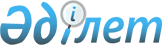 О ратификации Основного соглашения о сотрудничестве между Правительством Республики Казахстан и Детским Фондом Организации Объединенных НацийЗакон Республики Казахстан от 10 апреля 2001 года N 176

      Ратифицировать Основное соглашение о сотрудничестве между Правительством Республики Казахстан и Детским Фондом Организации Объединенных Наций, совершенное в Алматы 25 ноября 1994 года.       Президент 

      Республики Казахстан  

Основное соглашение о сотрудничестве между 

Правительством Республики Казахстан и 

Детским Фондом Организации Объединенных Наций(Официальный сайт МИД РК - Вступило в силу 25 апреля 2001 года)                             Преамбула        Ввиду того, что Детский Фонд Организации Объединенных Наций (ЮНИСЕФ) был учрежден Генеральной Ассамблеей Организации Объединенных Наций согласно резолюции 57 (1) от 11 декабря 1946 года в качестве одного из органов Объединенных Наций и в соответствии с этой и последующими резолюциями на него была возложена ответственность за удовлетворение, посредством обеспечения финансовой поддержки, материалов, профессиональной подготовки и предоставления консультативных услуг, чрезвычайных, долгосрочных и постоянных потребностей детей и за предоставление услуг в области охраны здоровья матери и ребенка, питания, водоснабжения, начального образования и вспомогательных услуг для женщин в развивающихся странах с целью укрепления, там, где это необходимо, мероприятий и программ по обеспечению выживания, развития и защиты детей в странах, с которыми сотрудничает ЮНИСЕФ, и 

      Ввиду того, что Правительство Республики Казахстан и ЮНИСЕФ желают определить положения и условия, в соответствии с которыми ЮНИСЕФ, в рамках оперативной деятельности Организации Объединенных Наций и своего мандата, осуществляет сотрудничество в программах в Республике Казахстан, 

      Ввиду того, что Правительство Республики Казахстан и Организация Объединенных Наций 5 октября 1992 года заключили Соглашение о создании Представительства Организации Объединенных Наций (ЮНИО), статья 18, параграф 1 которого в числе прочего предусматривает, что ЮНИСЕФ и другие органы и программы Организации Объединенных Наций могут заключать с Правительством дополнительные соглашения, относительно условий, на которых они оказывают содействие Правительству в осуществлении своих соответствующих проектов, 

      Вследствие вышеизложенного, Правительство Республики Казахстан и ЮНИСЕФ, действующие в духе дружественного сотрудничества, заключают настоящее Соглашение. 

                               Статья I 

                              Определения 

      Для целей настоящего Соглашения используются следующие определения: 

      a) "Соответствующие власти" означает центральные, местные и другие компетентные власти, действующие в соответствии с законодательством данной страны; 

      b) "Конвенция" означает Конвенцию о привилегиях и иммунитетах Объединенных Наций, принятую Генеральной Ассамблеей Организации Объединенных Наций 13 февраля 1946 года; 

      c) "Соглашение о Представительстве" означает Соглашение между Правительством Республики Казахстан и Организацией Объединенных Наций, заключенное 5 октября 1992 года, о создании Представительства Организации Объединенных Наций (ЮНИО) в Республике Казахстан; 

      d) "Выполняющие миссии эксперты" означает экспертов, на которых распространяется действие положений статей VI и VII Конвенции; 

      e) "Правительство" означает Правительство Республики Казахстан; 

      f) "Отдел поздравительных открыток" означает организационное подразделение, созданное в рамках ЮНИСЕФ в целях обеспечения информированности общественности, поддержки и мобилизации дополнительных средств для ЮНИСЕФ, главным образом, путем выпуска и продажи поздравительных открыток и других товаров; 

      g) "Руководитель отделения" означает должностное лицо, возглавляющее отделение ЮНИСЕФ; 

      h) "Страна" означает Республика Казахстан; 

      i) "Стороны" означает Правительство Республики Казахстан и ЮНИСЕФ; 

      j) "Лица, оказывающие услуги ЮНИСЕФ" означает индивидуальных подрядчиков, за исключением должностных лиц, нанимаемых ЮНИСЕФ для оказания услуг в осуществлении программ сотрудничества; 

      k) "Программы сотрудничества" означает программы в данной стране, в осуществлении которых принимает участие ЮНИСЕФ, как это предусмотрено статьей III ниже; 

      l) "ЮНИСЕФ" означает Детский Фонд Организации Объединенных Наций; 

      m) "Отделение ЮНИСЕФ" означает любое организационное подразделение, посредством которого ЮНИСЕФ осуществляет сотрудничество по программам; данное определение может означать и отделения на местах, созданные в данной стране; 

      n) "Должностные лица ЮНИСЕФ" означает всех сотрудников ЮНИСЕФ, нанятых в соответствии с Положениями и Правилами о персонале Организации Объединенных Наций, за исключением лиц, нанятых на месте и получающих вознаграждение из расчета проработанных часов, как это предусмотрено в резолюции 76 (1) Генеральной Ассамблеи от 7 декабря 1946 года. 

                               Статья II 

                      Сфера применения Соглашения 

      1. Настоящее Соглашение определяет основные положения и условия, в соответствии с которыми ЮНИСЕФ осуществляет сотрудничество по программам в Республике Казахстан. 

      2. Сотрудничество ЮНИСЕФ в реализации программ в Республике Казахстан осуществляется согласно соответствующим резолюциям, решениям, правилам, положениям и политике компетентных органов Организации Объединенных Наций, включая Правление ЮНИСЕФ. 

                               Статья III 

            Программы сотрудничества и основной план операций 

      1. Программы сотрудничества, в отношении которых между Правительством и ЮНИСЕФ достигнута договоренность, содержатся в основном плане операций, который должен быть утвержден Правительством, ЮНИСЕФ и, в зависимости от обстоятельств, другими участвующими учреждениями. 

      2. Основной план операций определяет конкретные элементы программ сотрудничества, устанавливает цели предусмотренной деятельности, обязательства Правительства, ЮНИСЕФ и участвующих учреждений, а также предполагаемый объем финансовых ресурсов для осуществления программ сотрудничества. 

      3. Правительство разрешает должностным лицам ЮНИСЕФ, экспертам, участвующим в миссиях и лицам, оказывающим услуги для ЮНИСЕФ, осуществлять наблюдение и контроль за выполнением программ на всех этапах и во всех аспектах. 

      4. Правительство ведет учет таких статистических данных, касающихся осуществления основного плана операций, которые стороны сочтут необходимыми, и предоставляет любые из этих данных ЮНИСЕФ по его просьбе. 

      5. Правительство сотрудничает с ЮНИСЕФ в обеспечении надлежащих средств для адекватного информирования общественности о программах сотрудничества, осуществляемых в соответствии с настоящим Соглашением. 

                               Статья IV 

                            Отделение ЮНИСЕФ 

      1. Если стороны сочтут необходимым, ЮНИСЕФ может создать в Республике Казахстан свое отделение и обеспечивать его деятельности в целях содействия осуществлению программ сотрудничества. 

      2. ЮНИСЕФ, с согласия Правительства, может создать региональное отделение в Республике Казахстан и обеспечивать его деятельность в целях оперативно-функционального обслуживания программ в других странах данного региона. 

      3. В случае отсутствия у ЮНИСЕФ своего отделения в Республике Казахстан, он может, с согласия Правительства, обеспечивать предусмотренное настоящим Соглашением между Правительством и ЮНИСЕФ оперативно-функциональное обслуживание программ сотрудничества, посредством своего регионального отделения, созданного в другой стране. 

                               Статья V 

                 Прикомандирование к отделению ЮНИСЕФ 

      1. ЮНИСЕФ может направлять в свое отделение в Республике Казахстан таких должностных лиц, выполняющих миссии экспертов и лиц, оказывающих услуги для ЮНИСЕФ, которые, по мнению ЮНИСЕФ, необходимы для оперативно-функционального обслуживания программ сотрудничества в связи с: 

      a) подготовкой, рассмотрением, наблюдением и оценкой программ сотрудничества; 

      b) доставкой, получением, распределением или использованием материалов, оборудования или других предметов снабжения, предоставляемых ЮНИСЕФ; 

      c) предоставлением Правительству информации о ходе осуществления программ сотрудничества; 

      d) любыми другими вопросами, касающимися применения настоящего Соглашения. 

      2. ЮНИСЕФ периодически сообщает Правительству фамилии должностных лиц ЮНИСЕФ, выполняющих миссии экспертов и лиц, оказывающих услуги для ЮНИСЕФ; ЮНИСЕФ также уведомляет Правительство о любых изменениях в их статусе. 

                               Статья VI 

                         Участие Правительства 

      1. Правительство в соответствии с достигнутой взаимной договоренностью и по мере возможности предоставляет ЮНИСЕФ: 

      a) соответствующие служебные помещения для использования исключительно отделением ЮНИСЕФ или для совместного использования с организациями системы Организации Объединенных Наций; 

      b) средства для покрытия расходов по использованию почтовой и телекоммуникационной связи в служебных целях; 

      c) средства для покрытия расходов по приобретению услуг на местах, включая использование оборудования, эксплуатацию и содержание служебных помещений; 

      d) транспортные средства для должностных лиц ЮНИСЕФ, выполняющих миссии экспертов и лиц, оказывающих услуги для ЮНИСЕФ, при выполнении ими своих официальных функций в Республике Казахстан. 

      2. Правительство также оказывает содействие ЮНИСЕФ в: 

      a) поиске и/или обеспечении подходящих жилых помещений для набираемых на международной основе должностных лиц ЮНИСЕФ, выполняющих миссии экспертов и лиц, оказывающих услуги для ЮНИСЕФ; 

      b) поставке и установке коммунального оборудования и обеспечении коммунального обслуживания служебных помещений ЮНИСЕФ, включая услуги по обеспечению водо- и энергоснабжения, канализации, противопожарной безопасности и другие услуги. 

      3. В случае отсутствия отделения ЮНИСЕФ в Республике Казахстан, Правительство обязуется участвовать в покрытии, в размере взаимосогласованной суммы с учетом взносов натурой, если таковые имели место, расходов ЮНИСЕФ, связанных с содержанием расположенного в другом месте регионального отделения ЮНИСЕФ, которое обеспечивает оперативно-функциональное обслуживание осуществляемых в Республике Казахстан программ сотрудничества. 

                          Статья VII 

          Материалы, оборудование и другие виды помощи ЮНИСЕФ 

      1. Участие ЮНИСЕФ в программах сотрудничества может осуществляться в форме оказания финансовой и других видов помощи. Материалы, оборудование и другие виды помощи, предназначенные для осуществления программ сотрудничества в соответствии с настоящим Соглашением, передаются Правительству по доставке в Республике Казахстан, если в основном плане операций не предусмотрено иное. 

      2. ЮНИСЕФ может использовать на упаковке поставляемых для программ сотрудничества материалов, оборудования и других предметах снабжения такую маркировку, которую сочтет необходимой для удостоверения того, что они предоставляются ЮНИСЕФ. 

      3. В соответствии с настоящим Соглашением Правительство выдает ЮНИСЕФ все необходимые разрешения и лицензии на ввоз материалов, оборудования и других предметов снабжения. Правительство несет ответственность за таможенную очистку, получение, разгрузку, хранение, страхование, транспортировку и распределение таких материалов, оборудования и других предметов снабжения после их доставки в страну и покрывает связанные с этим расходы. 

      4. Должным образом соблюдая принципы международных торгов, ЮНИСЕФ, по возможности, будет придавать первоочередное значение закупке на месте материалов, оборудования и других предметов снабжения, отвечающих требованиям ЮНИСЕФ по качеству, цене и условиям поставки. 

      5. Правительство предпринимает самые энергичные усилия и необходимые меры с тем, чтобы материалы, оборудование и другие предметы снабжения, а также финансовая и другая помощь, предназначаемые для осуществления программ сотрудничества, использовались в соответствии с целями, изложенными в основном плане операций, должным и эффективным образом без какой бы то ни было дискриминации по признаку пола, расы, вероисповедания, гражданства или политических убеждений. С получателей материалов, оборудования и других предметов снабжения не взимается никакой платы, если размер этой платы специально не предусмотрен в основном плане операций. 

      6. Материалы, оборудование и другие виды снабжения, предназначаемые для программ сотрудничества в соответствии с основным планом операций, не облагаются никакими прямыми налогами, налогом на добавленную стоимость, выплатами, сборами или пошлинами в отношении материалов и оборудования, закупаемых на месте для осуществления программ сотрудничества, Правительство в соответствии с разделом VIII Конвенции, принимает соответствующие административные меры для освобождения от уплаты или компенсации любых акцизных сборов или налогов, заложенных в цену и подлежащих выплате. 

      7. Правительство возвращает ЮНИСЕФ по его просьбе любые средства, материалы, оборудование и другие предметы снабжения, не использованные в ходе осуществления программ сотрудничества. 

      8. В соответствии с настоящим Соглашением Правительство ведет должный учет, регистрацию и документацию в отношении средств, материалов, оборудования и другой помощи. Форма и содержание необходимых отчетных документов, записей и документации определяются по согласованию сторон. Уполномоченные должностные лица ЮНИСЕФ имеют доступ ко всем соответствующим отчетным документам, записям и документации, касающимся распределения материалов, оборудования и других предметов снабжения и расходования финансовых средств. 

      9. Правительство в максимально короткий срок, но в любом случае не превышающий шестидесяти (60) дней после завершения очередного финансового года ЮНИСЕФ; предоставляет ЮНИСЕФ доклады о ходе осуществления программ сотрудничества и заверенные финансовые ведомости, проверенные в соответствии с национальными правилами и процедурами. 

                               Статья VIII 

                    Права интеллектуальной собственности 

      1. Стороны соглашаются осуществлять сотрудничество и обмениваться информацией о любых открытиях, изобретениях или работах, являющихся результатом программной деятельности, осуществляемой в соответствии с настоящим Соглашением в целях обеспечения их наиболее рационального и эффективного применения Правительством и ЮНИСЕФ согласно применимому праву. 

      2. В соответствии с пунктом 1 настоящей статьи патентные, авторские и иные аналогичные права интеллектуальной собственности на любые открытия, изобретения или работы, возникающие в результате осуществляемых при сотрудничестве ЮНИСЕФ программ, могут передаваться ЮНИСЕФ без каких бы то ни было лицензионных платежей другим правительствам, с которыми сотрудничает ЮНИСЕФ, в целях их применения в осуществлении программ. 

                               Статья IX 

                         Применимость Конвенции 

      Положения Конвенции распространяются mutatis mutandis на ЮНИСЕФ, его отделения, имущество, средства и активы, а также его должностных лиц и выполняющих миссии в стране экспертов. 

                               Статья X 

                   Правовой статус отделения ЮНИСЕФ 

      1. ЮНИСЕФ, его имущество, средства и активы, где бы и в чьем бы распоряжении они не находились, пользуются иммунитетом от любой формы судебного вмешательства, кроме случаев, когда Генеральный Секретарь Организации Объединенных Наций сам определенно отказывается от иммунитета в каком-либо отдельном случае. Однако предполагается, что никакой отказ от иммунитета не распространяется на судебно-исполнительские меры. 

      2. а) Помещения отделения ЮНИСЕФ неприкосновенны. Имущество и активы ЮНИСЕФ где бы и в чьем бы распоряжении они не находились, не подлежат обыску, реквизиции, конфискации, экспроприации и какой-либо другой формы вмешательства путем ли исполнительных, административных, судебных или законодательных действий. 

      b) Соответствующие власти не могут вступать в служебные помещения с целью выполнения каких-либо официальных функций, иначе как с выраженного согласия руководителя отделения и на согласованных с ним или с ней условиях. 

      3. Соответствующие власти с должной добросовестностью принимают меры для обеспечения безопасности и охраны отделения ЮНИСЕФ и обеспечения того, чтобы спокойный ритм работы отделения не нарушался в результате несанкционированного проникновения извне лиц или групп лиц или в результате беспорядков в непосредственной близости к отделению ЮНИСЕФ. 

      4. Архивы ЮНИСЕФ и вообще все документы, принадлежащие ЮНИСЕФ, где бы и в чьем бы распоряжении они ни находились, неприкосновенны. 

                               Статья XI 

                Средства, активы и другое имущество ЮНИСЕФ 

      1. Не будучи ограниченным финансовым контролем, правилами или мораторием какого бы то ни было рода, 

      a) ЮНИСЕФ может располагать и пользоваться фондами, золотом или ценными бумагами любого рода и иметь счета и производить операции в любой валюте и обращать любую валюту, находящуюся в распоряжении ЮНИСЕФ, в любую другую валюту; 

      b) ЮНИСЕФ может переводить свои фонды, золото или валюту из одной страны в другую или в пределах любой страны другим организациям или учреждениям системы Организации Объединенных Наций; 

      с) ЮНИСЕФ в своей финансовой деятельности использует наиболее благоприятный, применяемый на законных основаниях обменный курс. 

      2. ЮНИСЕФ, его активы, доходы и другая собственность: 

      a) освобождаются от всех прямых налогов, налога на добавленную стоимость, выплат, сборов или пошлин; однако предполагается, что ЮНИСЕФ не будет требовать освобождения от обложения такими налогами, которые в действительности являются оплатой коммунальных услуг, оказываемых Правительством или какой-либо корпорацией в соответствии с национальными правилами по установленным расценкам, исходя из объема оказанных услуг, которые могут быть конкретно определены, указаны и детализированы; 

      b) освобождаются от таможенных сборов, импортных и экспортных запрещений и ограничений при ввозе и вывозе ЮНИСЕФ предметов служебного пользования. Однако предполагается, что предметы, ввозимые в изъятие из общих правил, не будут продаваться в Республике Казахстан, куда они были импортированы, иначе как на условиях, согласованных с Правительством; 

      c) освобождаются от таможенных сборов, импортных и экспортных запрещений и ограничений при ввозе и вывозе собственных изданий. 

                               Статья XII 

            Поздравительные открытки и другие товары ЮНИСЕФ 

      Любые материалы, ввозимые или вывозимые ЮНИСЕФ или национальными органами, должным образом уполномоченными ЮНИСЕФ действовать от его имени в осуществление поставленных целей и задач Отдела поздравительных открыток ЮНИСЕФ, освобождаются от всех таможенных сборов, запрещений и ограничений, при этом продажа этих материалов для ЮНИСЕФ не облагается никакими национальными и местными налогами. 

                               Статья XIII 

                         Должностные лица ЮНИСЕФ 

      1. Должностные лица ЮНИСЕФ: 

      a) не подлежат судебной ответственности за сказанное или написанное ими и за все действия, совершенные ими в качестве должностных лиц. Этот иммунитет продолжает действовать и после окончания срока их службы в ЮНИСЕФ; 

      b) освобождаются от обложения налогами окладов, вознаграждений и пособий, выплачиваемых им ЮНИСЕФ; 

      c) освобождаются от государственных служебных повинностей; 

      d) освобождаются вместе с женами и родственниками, находящимися на их иждивении, от ограничений по иммиграции и от регистрации иностранцев; 

      е) пользуются теми же привилегиями в отношении обмена валюты, которые предоставляются должностным лицам соответствующего ранга, входящим в состав дипломатических миссий, аккредитованных при Правительстве; 

      f) пользуются той же защитой и льготами по репатриации в отношении их самих, их жен и родственников, находящихся на их иждивении, которыми пользуются дипломатические представители во время международных кризисов; 

      d) имеют право ввести беспошлинно свою мебель, личное имущество и все предметы бытового назначения при первоначальном занятии должности в стране пребывания. 

      2. Руководитель отделения ЮНИСЕФ и другие старшие должностные лица по договоренности между ЮНИСЕФ и Правительством пользуются теми же привилегиями и иммунитетом, которые предоставляются Правительством сотрудникам дипломатических миссий соответствующего ранга. С этой целью фамилия руководителя отделения ЮНИСЕФ вносится в список дипломатических представителей. 

      3. Должностные лица ЮНИСЕФ также пользуются следующими льготами, применимыми в отношении сотрудников дипломатических представительств соответствующего ранга: 

      a) освобождаются от таможенных пошлин и акцизных сборов при ввозе в ограниченном количестве определенных предметов, предназначенных для личного пользования в соответствии с действующими национальными правилами; 

      b) имеют право ввести беспошлинно одно автотранспортное средство без уплаты акцизных сборов, включая налог на добавленную стоимость, в соответствии с действующими национальными правилами, применяемыми в отношении сотрудников дипломатических миссий соответственного ранга. 

                               Статья XIV 

                       Выполняющие миссии эксперты 

      1. Выполняющие миссии эксперты пользуются привилегиями и иммунитетами, перечисленные в разделах 22 и 23 статьи VI Конвенции. 

      2. Выполняющие миссии эксперта пользуются такими дополнительными привилегиями, иммунитетами и льготами, которые могут предоставляться до договоренности между сторонами. 

                               Статья XV 

                   Лица, оказывающие услуги для ЮНИСЕФ 

      1. Лица, оказывающие услуги для ЮНИСЕФ: 

      а) не подлежат судебной ответственности за сказанное или написанное ими и за все действия, совершенные ими в качестве должностных лиц. Этот иммунитет продолжает действовать и после окончания срока их службы в ЮНИСЕФ; 

      b) пользуются той же защитой и льготами по репатриации в отношении их самих, их жен и родственников, находящихся на их иждивении, которыми пользуются дипломатические представители во время международных кризисов. 

      2. Для обеспечения независимого и эффективного выполнения ими своих функций лицам, оказывающим услуги для ЮНИСЕФ, по договоренности между сторонами могут предоставляться такие другие привилегии, иммунитеты и льготы, которые указаны в статье XIII выше. 

                               Статья XVI 

               Возможности, связанные с обеспечением доступа 

      1. Должностные лица ЮНИСЕФ, выполняющие миссии эксперты и лица, оказывающие услуги для ЮНИСЕФ, обладают правом на: 

      a) безотлагательное оформление и бесплатную выдачу необходимых виз, удостоверений или разрешений; 

      b) беспрепятственный въезд в Республику Казахстан или выезд из нее и доступ в пределах страны ко всем объектам сотрудничества в той мере, в которой это необходимо для осуществления программ сотрудничества. 

                               Статья XVII 

              Нанимаемый на месте персонал, получающий 

          вознаграждение из расчета проработанных часов 

      Условия найма лиц, набираемых на месте и получающих вознаграждение из расчета проработанных часов, должны отвечать положениям соответствующих резолюций Организации Объединенных Наций, решениям, положениям, правилам и политике компетентных органов Организации Объединенных Наций, включая ЮНИСЕФ. Сотрудникам, набираемым на месте, предоставляются все льготы, необходимые для независимого выполнения ими возложенных на них функций от имени ЮНИСЕФ. 

                               Статья XVIII 

                    Привилегии в отношении средств связи 

      1. В отношении своих официальных средств связи ЮНИСЕФ пользуется не менее благоприятными условиями, чем те, которые Правительство предоставляет любому дипломатическому представительству в отношении установки и эксплуатации, приоритетов, тарифов и ставок на почтовые отправления и телеграммы, а также на телепринтерную, факсимильную, телефонную связь и други средства связи, а также в отношении тарифов, установленных для прессы при передаче информации для печати и радио. 

      2. Официальная корреспонденция или другие сообщения ЮНИСЕФ не подлежат цензуре. Этот иммунитет распространяется на печатные материалы, сообщения, передаваемые с помощью фото- и электронных средств, а также и другие виды связи, которые могут быть использованы на основе достигнутой между сторонами договоренности. ЮНИСЕФ имеет право пользоваться шифром и отправлять и получать корреспонденцию посредством курьеров или дипломатической почты, которая неприкосновенна и не подлежит цензуре. 

      3. ЮНИСЕФ имеет право использовать радиооборудование и другие средства связи в диапазоне зарегистрированных в Организации Объединенных Наций частот и средства связи, предоставленные Правительством, для поддержания связи между отделениями ЮНИСЕФ в Республике Казахстан и за его пределами и, в частности, со штаб-квартирой ЮНИСЕФ в Нью-Йорке. 

      4. ЮНИСЕФ имеет право при установке и эксплуатации своих официальных средств связи пользоваться привилегиями согласно положениям Международной конвенции по электросвязи (Найроби, 1982 год), а также положениям, содержащимся в приложении к ней. 

                               Статья XIX 

               Привилегии в отношении транспортных средств 

      Правительство предоставляет ЮНИСЕФ необходимые разрешения или лицензии и не налагает необоснованных ограничений на приобретение или использование и эксплуатацию ЮНИСЕФ гражданских самолетов и других средств, необходимых для осуществления программной деятельности в соответствии с настоящим Соглашением. 

                               Статья XX 

                Освобождение от привилегий и иммунитетов 

      Привилегии и иммунитеты, распространяемые в соответствии с настоящим Соглашением, предоставляются в интересах Организации Объединенных Наций, а не для личной выгоды отдельных лиц. Генеральный Секретарь Организации Объединенных Наций имеет право и обязанность отказаться от иммунитета, предоставленному любому лицу, упомянутому в статьях ХIII, XIV и ХV, в тех случаях, когда, по его мнению, иммунитет препятствует отправлению правосудия и от него можно отказаться без ущерба для интересов Организации Объединенных Наций и ЮНИСЕФ. 

                               Статья XXI 

                    Претензии, предъявляемые ЮНИСЕФ 

      1. Сотрудничество ЮНИСЕФ по программам в соответствии с настоящим Соглашением осуществляется на благо Правительства и народа Республики Казахстан, вследствие чего Правительство берет на себя всю ответственность, связанную с осуществлением операций, в соответствии с настоящим Соглашением. 

      2. Все претензии, возникающие в связи с деятельностью, предусмотренной настоящим Соглашением, или непосредственно относящиеся к ней, предъявленные третьими сторонами к ЮНИСЕФ, должностным лицам ЮНИСЕФ, выполняющим миссии экспертам и лицам, оказывающим услуги для ЮНИСЕФ, подпадают под действие положений Статьи XIX "Соглашения о Представительстве". 

                               Статья XXII 

                            Разрешение споров 

      Любой спор между Правительством и ЮНИСЕФ, касающийся толкования и применения настоящего Соглашения, который не урегулирован на основе переговоров или посредством другой согласованной процедуры урегулирования, решается в соответствии с положениями, содержащимися в Статье XX "Соглашения о Представительстве". 

                               Статья XXIII 

                             Вступление в силу 

      1. Настоящее Соглашение вступает в силу после его подписания, на следующий день после обмена между сторонами документом, свидетельствующим о его ратификации или признании Правительством, и документом, свидетельствующим об акте его официального подтверждения со стороны ЮНИСЕФ, и до такой ратификации оно, с согласия сторон, предварительно вступает в силу. 

      2. Настоящее Соглашение является составной частью и дополнением к "Соглашению о Представительстве". Таким образом, если какое-либо положение настоящего Соглашения и какое-либо положение "Соглашения о Представительстве" касаются одного и того же вопроса, оба эти положения дополняют друг друга таким образом, что оба положения являются применимыми и, насколько это возможно, не ограничивают сферы деятельности друг друга. 

                               Статья XXIV 

                                 Поправки 

      Изменения и поправки могут быть внесены в настоящее Соглашение лишь на основании письменной договоренности между его сторонами. 

                               Статья XXV 

                          Прекращение действия 

      Настоящее Соглашение прекращает свое действие по истечении шести месяцев после того как любая из сторон в письменной форме уведомит другую сторону о своем решении прекратить действие Соглашения. Однако данное Соглашение будет по-прежнему действовать в течение такого дополнительного периода времени, который может потребоваться для надлежащего прекращения деятельности ЮНИСЕФ и урегулирования любых споров между сторонами.       В удостоверение чего нижеподписавшиеся, должным образом полномочный представитель Правительства и представитель ЮНИСЕФ подписали от имени сторон настоящее Соглашение, тексты которого на английском и русском языках имеют одинаковую силу.      Совершено в г. Алматы дня 25 ноября тысяча девятьсот девяносто 

     четвертого года За Правительство                     За Детский Фонд Организации 

Республики Казахстан                 Объединенных Наций 

                    Правительство Республики Казахстан и 

                        Детский Фонд Организации 

                           Объединенных Наций 

                             Программа сотрудничества * 

                           на 2000-2004 годы *(Вступила в силу 11 февраля 2002 года - 

Бюллетень международных договоров Республики Казахстан, 

2003 г., N 7, ст. 50)                                                  Основной план операций                                  Том I                            Февраль, 2000 год                                    Преамбула 

              Правительство Республики Казахстан, впоследствии именуемое Правительством, и Детский Фонд Организации Объединенных Наций, впоследствии именуемый ЮНИСЕФ: 

      Следуя своим взаимным соглашениям о сотрудничестве с целью дальнейшего развития партнерских отношений в области улучшения благосостояния детей и женщин в Казахстане в настоящий период социально-экономического и политического реформирования; 

      Основываясь на уже доказанной эффективности пропагандной деятельности ЮНИСЕФ по оказанию Правительству помощи в сохранении приоритетного значения нужд и проблем женщин и детей в период трудных и быстрых перемен; 

      накопленном опыте и достижениях периода сотрудничества между Правительством и ЮНИСЕФ в 1995-1999 гг., который продемонстрировал положительное воздействие целенаправленных поставок материалов, в сочетании с оказанием поддержки по внедрению улучшенных, более эффективных технологий, особенно в области здравоохранения, и их применения посредством социальной мобилизации; и 

      устойчивом сотрудничестве в рамках таких мероприятий, как проведение профессиональной подготовки, документирование опыта в выполнении проектов, выступающих в качестве стратегических принципов, имеющих общерегиональное значение в плане повышения экономической эффективности и укрепления программной деятельности в интересах детей и женщин; 

      Оказывая поддержку в налаживании полезных каналов обмена техническим опытом и активизируя накопленный опыт Правительства и неправительственных организаций, занимающихся улучшением положения детей и женщин; 

      Улучшая планирование и проведение мероприятий в социальном секторе, основываясь на достижениях и национальных обязательствах Правительства, вытекающих из Конвенции о правах ребенка от 20 ноября 1989 года и Конвенции по ликвидации всех форм дискриминации в отношении женщин от 18 декабря 1979 года, наряду с выполнением обязательств, принятых на Пекинской конференции; 

      Вступая в новый период сотрудничества, сочетающий подход на региональном уровне и уровне страны с учетом ее специфики, определяя детали взаимных обязательств, разработанных в настоящем Основном Плане Операций, охватывающем период с 1 января 2000 года по 31 декабря 2004 года, и настоящим объявляя, что данные подходы и взаимные обязательства будут осуществлены в атмосфере дружеского сотрудничества; 

      Согласились о нижеследующем: 

                               Статья I 

                         Основа взаимодействия 

      Основу взаимодействия между Правительством и ЮНИСЕФ составляет Основное соглашение о сотрудничестве между Правительством Республики Казахстан и Детским Фондом Организации Объединенных Наций от 25 ноября 1994 года. Настоящий Основной План Операций будет рассматриваться и осуществляться в рамках указанного Основного соглашения. 

      Настоящий Основной План Операций состоит из двух томов. Том первый, Основной План Операций, состоит из одиннадцати статей, в которых излагаются общие политические аспекты, приоритетные направления, цели и задачи, стратегия, ответственность сторон по управлению страновой программой, а также обязательства Правительства и ЮНИСЕФ. Том второй состоит из Программного Плана Операций, представляющего Программы по выживанию, развитию и защите матери и ребенка; всестороннему развитию ребенка; благосостоянию молодежи. В данном Программном Плане Операций излагаются программы и проекты, разработанные совместными усилиями Правительства и ЮНИСЕФ, направленные на "оказание помощи Правительству в последовательной реализации прав каждого ребенка Казахстана на выживание, уход, рост, охрану здоровья, питание, образование, доступ к надлежащим санитарным условиям и водоснабжению, участие и защиту". Таким образом, Программа сотрудничества Правительства и ЮНИСЕФ состоит из двух вышеупомянутых томов. Настоящий Основной План Операций, рассчитанный на программу, охватывающую период 2000-2004 гг., заменит прежний, подписанный между Правительством Казахстана и ЮНИСЕФ 24 февраля 1996 года. Он основан на Страновых программных рекомендациях для ЦАРК, утвержденных Исполнительным Комитетом ЮНИСЕФ 7-10 сентября 1999 года. 

      На основании опыта, накопленного за период реализации программы сотрудничества в 1995-1999 гг., а также анализа текущей ситуации можно утверждать, что Правительству Казахстана и ЮНИСЕФ необходимо направить усилия на решение ряда вопросов. Реализация положений Конвенции о правах ребенка должна стать основой сотрудничества в период программного цикла 2000-2004 гг. 

                               Статья II 

                 Положение детей и женщин в Казахстане 

      Переходный период продолжает приносить быстрые перемены, влияющие на жизненные условия детей и женщин в Казахстане. Некоторые из перемен можно отнести к положительным явлениям, например, стал богаче выбор товаров и услуг, наблюдается более широкий доступ к информации и более широкое использование экономически эффективных подходов. Однако, несмотря на прогресс, достигнутый за время реформирования секторов здравоохранения и образования, в Казахстане все еще не определен способ поддержания уровня качества социальных услуг, оказываемых женщинам и детям. Недостаток ресурсов, инфляция и безработица являются основными причинами низкого уровня жизни. Постоянное сокращение средств социальной помощи и социальных услуг все еще продолжает влиять на возможности выживания отдельно взятой семьи. 

      Хотя показатель младенческой смертности (ПМС) стабильно понижался на протяжении многих лет, в 1989 году стала наблюдаться тенденция к его росту. После достижения своего пика, зарегистрировавшего показатель 28 случаев на каждые 1000 живорожденных в 1993 году, ПМС на данный момент находится на отметке 21.2%. Однако, все еще наблюдаются случаи детской смертности по причине острых респираторных инфекций. Высокий уровень смертности в результате перинатальных состояний - главной причины младенческой смертности - указывает на проблемы родового ухода. Диарейные болезни все еще остаются важной причиной заболеваемости и смертности среди детей раннего возраста. 

      Тем не менее, начиная с 1995 года, был достигнут заметный прогресс в области вакцинации детей раннего возраста. В 1998 г. общий охват вакцинацией достиг уровня 95 процентов и выше. В течение последних нескольких лет удалось побороть серьезную эпидемию дифтерии, были заметно сокращены уровни заболеваемости корью и смертности по ее причине, а заболеваемость полиомиелитом была сведена до нулевого уровня в 1997 г. 

      Однако, все еще не наблюдается позитивных изменений показателя материнской смертности. В 1998 г. она составляла 77,5 на 100,000 случаев живорождения, т.е. оставалась почти на том же уровне, что и в 1989 г. До сих пор большое число женщин умирает в результате кровотечений, инфекций и токсемии. Женщины в целом, и молодые женщины в частности, недостаточно осведомлены в вопросах репродуктивного здоровья, и как следствие этого, аборты остаются главным средством планирования семьи. Ухудшающееся качество акушерского ухода также вносит значительный вклад в уровень материнской смертности. 

      За годы переходного периода, неправильное и недостаточное питание матери и ребенка стало серьезнейшей проблемой. Более 10% детей раннего возраста страдают острыми нарушениями питания. Недавнее исследование, проведенное Институтом питания Казахстана, установило, что 70% населения Казахстана страдает неадекватным поступлением калорий, а недостаточность белкового содержания диеты наблюдается почти у 50% населения. Железо-дефицитная анемия является еще одной угрозой для здоровья матери и ребенка. Около 60% беременных женщин страдают от анемии, что иногда приводит к весьма плачевному исходу беременности. По подсчетам, немногим менее 50% от общего числа женщин в возрасте 15-49 лет страдают от анемии различной степени тяжести. 

      Бюджетные средства, выделяемые на секторы образования и здравоохранения, все еще остаются недостаточными, как результат происходящей на общегосударственном уровне реструктуризации систем образования и здравоохранения. Казахстан стоит перед лицом серьезной проблемы нехватки квалифицированного преподавательского состава. Ощущается нехватка бумаги и средств, выделяемых на производство школьных учебников и обучающих материалов для начальной школы. Физическое состояние зданий многих школ ухудшилось. Снижение мотивации учителей, наряду с прекращением регулярного проведения курсов повышения их квалификации, а также растущий уровень отсева бросивших школу учащихся усугубляют ситуацию. Продолжает сокращаться число учреждений дошкольного воспитания, а использование альтернативной системы ухода за детьми на дому и на общественных началах происходит лишь в ограниченном числе случаев. 

      Делая ударение на выработке законодательных мер и долгосрочной политики по наиболее полной реализации прав ребенка, вновь появляющиеся слои гражданского сообщества продолжают указывать на растущее число детей и подростков, нуждающихся в особых мерах защиты. В последние годы наблюдался рост числа правонарушений, совершаемых молодежью, пиком которого стал 1992 год, после чего стал наблюдаться устойчивый спад подростковой преступности. Нынешняя система правосудия не приспособлена к новым реалиям. Не существует самостоятельной судебной системы по рассмотрению дел несовершеннолетних нарушителей закона, а общая картина условий их содержания под стражей, согласно данным, несовершенна. Все еще сохраняется тенденция предпочтения исправительного наказания, а не реабилитации малолетних нарушителей закона. Здоровье и здоровый образ жизни - основные объекты риска для молодежи. Хотя злоупотребление наркотиками, алкоголем и курением не является повсеместно распространенным явлением, все же существуют показатели роста их проблематичности в городских районах, например в городах Алматы и Караганда. Следствием этого является высокий уровень заболеваемости БППП/СПИД/ВИЧ. Проводимые исследования указывают на рост заболеваемости сифилисом с 1.4 до 231.2 случаев на 100 тысяч населения за период с 1990 по 1996 гг. Кроме того, наблюдался серьезный рост числа случаев заболевания СПИД/ВИЧ вследствие злоупотребления наркотиками в Карагандинской области. 

      Во время переходного периода, насилие над женщинами скорее всего также остается, в основном, незадокументированным фактом, в то время как доказательства и исследования, проводимые ПРООН и Лигой феминисток (1997 год), указывают на высокое распространение случаев насилия над женщинами как на бытовом уровне, так и вне семьи. 

                               Статья III 

                        Цели и задачи Программы 

      Основой новой Программы является сотрудничество между Правительством Республики Казахстан и ЮНИСЕФ, с учетом национальных приоритетных направлений деятельности на 2000-2030 гг. Она запланирована в контексте общей стратегии, выработанной для всех пяти стран ЦАРК. Программа направлена на укрепление возможностей семей посредством повышения ответственности, уровня знаний и инициативности, а также более активного и эффективного вовлечения семьи в охрану здоровья детей, их развитие, защиту и участие. Кроме того, она направлена на обеспечение гарантии того, что в процессе реформирования социального сектора, протекающего в данное время в Казахстане, будут приняты во внимание обязательства Правительства, принятые им в контексте Конвенции о правах ребенка от 20 ноября 1989 года и Конвенции по ликвидации всех форм дискриминации в отношении женщин от 18 декабря 1979 года. 

      Настоящая Программа разработана на подходе, берущем за основу жизненный цикл и права ребенка, что даст возможность естественной адресации межсекторных вопросов, от которых зависят выживание, развитие, защита и право детей на участие, в любой из периодов жизненного цикла ребенка, начиная от момента его зачатия и заканчивая подростковой зрелостью в восемнадцатилетнем возрасте. Первая программа будет адресовать проблемы детей младшего возраста от 0 до 5 лет, вторая - детей от 6 до 12 лет, а в рамках последней будут адресованы проблемы подростков и молодежи от 13 до 18 лет. Такой подход способствует определению межсекторных программных стратегий в защиту детей уязвимых слоев населения в критические периоды их развития. Данный подход определяет четкую ответственность по соблюдению прав ребенка с концентрацией внимания на ответственности семьи и общины, не упуская, однако, из виду важности общественных услуг. Его цель - помочь индивидуумам выработать навыки и приобрести знания, необходимые для получения доступа к существующим возможностям их участия и создания новых. Программа основывается на опыте, приобретенном за время преобразований по децентрализации, включая проект "АСПЕРА" ("Аральское море: Проект региональной и экологической помощи"), разработанный с целью прямой поддержки уязвимых групп населения. 

      Основываясь на анализе жизненного цикла, предлагаются четыре основных программы: 

      1. Программа по выживанию, развитию и защите матери и ребенка состоит из четырех самостоятельных проектов: по материнскому и неонатальному уходу; выживанию детей раннего возраста; уходу и развитию детей раннего возраста; и разработке политики, взаимосвязям и подготовке к чрезвычайным ситуациям. 

      2. Программа по всестороннему развитию ребенка состоит из трех проектов: по улучшению среды обучения; детям, нуждающимся в особых мерах защиты; и разработке политики, взаимосвязям и подготовке к чрезвычайным ситуациям. 

      3. Программа по благосостоянию молодежи состоит из трех проектов: по подростковому образу жизни; реформированию ювенального правосудия и защите детей; и разработке политики, взаимосвязям и подготовке к чрезвычайным ситуациям. 

      4. Затраты на решение межсекторных вопросов. 

      Общие цели 

      Общие цели настоящей Программы сотрудничества заключаются в следующем: 

      Обеспечение гарантии прав на выживание, рост и развитие, особенно детям из уязвимых слоев населения в возрасте до 5 лет с тем, чтобы они достигли своего максимального потенциала в подготовке к последующим годам обучения и взросления; 

      Общее оздоровление и улучшение питания матерей посредством создания среды безопасного материнства, включая доступ к качественным услугам социальной сферы и повышение уровня знаний в плане жизненных навыков; 

      Повышение права доступа к среде обучения, концентрирующей внимание на ребенке, с уделением особого внимания детям со специальными потребностями; 

      Обеспечение гарантии права молодежи на доступ к соответствующим информации и службам, которые позволят ей принимать обоснованные решения о безопасном переходе к взрослой жизни и успешному родительству; 

      Обеспечение гарантии права молодежи выражать свои взгляды и мнения по всем вопросам, имеющим отношение к здравоохранению, образованию и защите подростков. 

      Программа по выживанию, развитию и защите матери и ребенка охватывает первый жизненный цикл - от предродового периода до достижения ребенком возраста 5 лет (5 лет 11 месяцев и 29 дней). В сотрудничестве с широким кругом партнеров, ЮНИСЕФ будет направлять свою деятельность на решение проблем, связанных с потребностями физического, психо-социального и интеллектуального развития детей на этой очень ранней стадии жизненного цикла, а также специфическими потребностями матерей. Настоящая программа призвана снизить материнскую и младенческую смертность; а также уменьшить отрицательное воздействие последствий железо-дефицитной анемии и йодо-дефицитных нарушений на раннее развитие ребенка. Настоящая программа будет способствовать выживанию и защите новорожденных и женщин через обеспечение всеобщего доступа к безопасным услугам иммунизации, поддержку и поощрение грудного вскармливания, а также проведение курсов повышения квалификации специалистов по неонатальному уходу. ЮНИСЕФ окажет поддержку по широкомасштабному распространению Проекта по интегрированному ведению болезней детского возраста (ИВБДВ), направленного на снижение заболеваемости и длительности наиболее распространенных заболеваний детского возраста. Будут разработаны подходы по улучшению ухода за детьми раннего возраста и их развитию посредством мобилизации семей и общий с целью их вовлечения в деятельность по обучению родительским навыкам и развитию сети широко доступных дошкольных учреждений, наряду с усилиями по снижению числа детей, находящихся в учреждениях на государственном содержании, и улучшению условий содержания детей в таких учреждениях. В то время как будет закрепляться деятельность по Проекту по интегрированному ведению болезней детского возраста, в сотрудничестве с ВОЗ и Мировым Банком, а также будет расширяться работа по профилактике и борьбе с анемией, кроме того, ЮНИСЕФ будет уделять особое внимание деятельности по улучшению ухода за детьми раннего возраста и их развитию. Большое значение будет придаваться распространению информации социального характера, направленной на матерей и семьи. ЮНИСЕФ использует 1 млн. 444 тысячи долларов США из основных ресурсов в течение пятилетнего периода, и около 3 млн. 300 тысяч долларов США из дополнительных фондов (в случае успешной деятельности по поиску доноров). 

      Настоящая программа ставит перед собой следующие задачи: 

      1. Сокращение материнской смертности на 10% от уровней 1999 г. в отдельных районах * ; 

      2. Сокращение младенческой и детской смертности на 10% от уровней 1999 г. в отдельных районах * ; _______________ 

      * Критерии для отбора этих районов будут разработаны совместно с партнерами, с принятием во внимание таких факторов, как средний доход на семью, местный уровень безработицы, наличие подростковых групп риска, а также возможность привлечения к деятельности потенциальных партнеров (особенно НПО) и международных агентств по сотрудничеству. 

      3. Поддержка усилий Правительства по адаптации международных стандартов определения материнской и младенческой смертности; 

      4. Сокращение уровня заболеваемости микро-нутриентными нарушениями питания; 

      5. Поддержка и поощрение практики грудного вскармливания; 

      6. Оказание помощи Правительству в достижении самообеспеченности вакцинами, включая их финансирование, приобретение и поставки, к 2004 году; 

      7. Достижение сертификации искоренения полиомиелита в 2000 году, а также снизить уровень заболеваемости управляемыми инфекциями; 

      8. Снижение уровня смертности, частоты и тяжести заболеваемости и инвалидизации от болезней детского возраста, и вклад в улучшение роста и развития ребенка; 

      9. Повышение потенциала и уровня знаний семьи и общества по вопросам отклика на нужды, возникающие в процессе роста и развития детей младшего возраста; 

      10. Поощрение развития системы защиты детей, предотвращающей их помещение в государственные специальные учреждения и способствующей социальной интеграции детей, нуждающихся в особых мерах защиты; 

      11. Снижение числа детей, содержащихся в учреждениях на попечении государства в отдельных районах, путем помещения их в семьи и передачи патронатным воспитателям; 

      12. Повышение качества психологического и социального ухода за теми детьми, которые все же вынуждены находиться в учреждениях на попечении государства; 

      13. Вклад в обсуждение и формулирование политики с целью ее соответствия принципам Конвенции по правам ребенка. 

      Программа по всестороннему развитию ребенка будет отвечать потребностям роста и развития детей в возрасте от 6 до 13 лет (12 лет 11 месяцев и 29 дней), и будет направлена на сокращение роста числа детей, бросающих школу, а также на улучшение качества образования. В рамках настоящей программы предполагается внедрение обучения жизненным навыкам в области здоровья и правильного питания, гигиены и санитарии, толерантности и миролюбия. Также настоящая программа будет отвечать специальным потребностям и проблемам детей, наиболее пострадавших в результате социальных преобразований, вызванных негативными последствиями переходного периода. Для реализации этих целей, ЮНИСЕФ использует 1 млн. 171 тысячу долларов США в течение пятилетнего периода из основных ресурсов, и около 1 млн. 950 тысяч долларов США в течение этого же периода из дополнительных фондов (в случае успешной деятельности по поиску доноров). 

      Настоящая программа ставит перед собой следующие задачи: 

      1. Создание среды обучения, более ориентированной на ребенка; 

      2. Вклад в обсуждение и формирование образовательной политики, поддерживающей права всех детей и обеспечивающей их доступ; 

      3. Оказание поддержки по выработке, адаптации и распространению методов преподавания и школьного управления, соответствующих социально-экономической ситуации в Казахстане; 

      4. Обеспечение гарантии сохранения уровня посещаемости школ и сокращение уровня отсева детей, бросающих среднюю школу; 

      5. Интеграция мировых стандартов образования в программу школьного обучения; 

      6. Оказание содействия Правительству в построении и усилении национальных возможностей мониторинга качества образования и достижений в обучении; 

      7. Оказание помощи общественности в улучшении качества обучения в школах на местах; 

      8. Оказание содействия Правительству в разработке механизма концентрации социальной помощи на семьях и детях, наиболее пострадавших от сокращения уровня семейного дохода, безработицы и дезинтеграции сети социальной безопасности; 

      9. Поощрение развития системы защиты детей, предотвращающей помещение детей в государственные специальные учреждения, и способствующей социальной интеграции детей, нуждающихся в особых мерах защиты; 

      10. Улучшение качества психологического и социального ухода детей, которые все же вынуждены находиться в учреждениях на попечении государства. 

      Программа по благосостоянию молодежи направлена на содействие и развитие в области здравоохранения подростков, всестороннее развитие молодежи и выработку жизненных навыков в процессе подготовки к взрослой жизни и воспитания чувства ответственной гражданственности у детей в возрасте от 13 до 18 лет. В рамках Национальной программы по формированию здорового образа жизни в Казахстане, ЮНИСЕФ будет поощрять мероприятия по формированию подросткового образа жизни, включающего предоставление молодежи качественных медицинских услуг, всестороннее развитие молодежи и совершенствование ее жизненных навыков. ЮНИСЕФ будет поддерживать создание механизма участия подростков в решении вопросов собственного развития. Кроме того, эта программа будет нацелена на распространение информации о здоровом образе жизни и построение связей между подростковыми группами и специалистами сферы социальных услуг, средствами массовой информации и НПО. Для этих целей, ЮНИСЕФ использует 985 тысяч долларов США в течение пятилетнего периода из основных ресурсов, и около 2 млн. 250 тысяч долларов США в течение этого же периода из дополнительных фондов (в случае успешной деятельности по поиску доноров). 

      Настоящая программа ставит перед собой следующие задачи: 

      1. Снижение числа молодых людей, проходящих через формальную систему ювенального правосудия, наряду с поощрением внесения необходимых изменений в законодательство в отношении детей, находящихся в конфликте с законом и лишенных свободы; 

      2. Поощрение развития системы защиты детей, предотвращающей помещение детей в специальные учреждения и поощряющей социальную интеграцию детей, нуждающихся в особых мерах защиты; 

      3. Поддержка усилий Правительства, НПО, местных властей и гражданского сообщества по поощрению развития молодежи в плане ее общего оздоровления и повышения качества образования, защиты и участия молодежи; 

      4. Повышение уровня осведомленности молодежи в вопросах здорового образа жизни и опасности СПИД/ВИЧ/Болезней, передающихся половым путем (БППП), а также внутривенной наркомании; 

      5. Поощрение участия молодежи в социальной, культурной, спортивной и гражданской деятельности, что приведет к полноценному развитию ее моральных и интеллектуальных возможностей и поможет в воспитании у молодежи чувства гражданской ответственности. 

      Затраты на решение межсекторных вопросов 

      Настоящая статья расходов включает в себя операционные затраты на реализацию программной деятельности и стоимость услуг персонала на уровне страны. Кроме того, данная статья включает в себя долю средств, выделяемых страной на решение межсекторных вопросов и стоимость услуг персонала для реализации деятельности на уровне Центральноазиатского региона. Для покрытия этих расходов, ЮНИСЕФ использует 900 тысяч долларов США из основных ресурсов в течение пятилетнего периода (только при наличии ресурсов). 

                               Статья IV 

                     Страновая стратегия программы 

      Согласно нижеследующему определению, программная деятельность, основанная на принципе наиболее полной реализации прав ребенка, требует того, чтобы программная деятельность ЮНИСЕФ способствовала уважению, защите и реализации прав детей и женщин на доступ к основным социальным службам, наряду с адресацией социально-экономических потребностей детей и женщин. Как указано ниже, подход, основанный на принципе наиболее полной реализации прав ребенка в Казахстане, ставит вопрос о необходимости следующих мер: 

      Обеспечение доступа к имеющимся в наличии ресурсам в рамках подхода, делающего ставку на основные социальные службы; 

      Повышение ответственности и усиление системы отчетности посредством повышения качества реализации, мониторинга, оценочной деятельности и отчетности; 

      Принятие целостного видения развития, соответствующего целям Конвенции по правам ребенка и Конвенции по устранению всех форм дискриминации женщин. Так как все права взаимосвязаны и взаимозависимы, необходимо применение многосекторного, децентрализованного подхода, построенного на основе жизненного цикла; 

      Участие становится фундаментальной стратегией, так как именно посредством участия осуществляется реализация прав. 

      Основные виды стратегии 

      Оказание услуг: поддержка в данной сфере будет оказана посредством усиления инфраструктур здравоохранения, питания, образования, водоснабжения, санитарии и управления информацией через совершенствование систем материально-технического обеспечения и с помощью служб по закупкам. 

      Построение потенциала: будет использовано в качестве меры обеспечения гарантии наличия у национальной и местных властей, наряду с местными НПО, самостоятельных технических возможностей, а также человеческих и финансовых ресурсов для удовлетворения потребностей и запросов населения. 

      Усиление роли целевых групп: будет проводиться с целью обеспечения гарантии достаточной информированности, мотивации и мобилизации самого населения с тем, чтобы выработать у него самостоятельность при решении собственных проблем, а также с целью создания спроса на ресурсы, навыки и услуги. 

      Пропагандная деятельность: будет проводиться с целью оказания воздействия на систему ценностей, отношение и поведение Правительства и всего гражданского сообщества с тем, чтобы обеспечить наиболее полное понимание и реализацию прав детей. 

      Четыре вида стратегии, обозначенные выше, а именно: усиление роли целевых групп, построение потенциала, оказание услуг и пропагандная деятельность, не будут применяться по отдельности, но станут взаимодополняемыми компонентами с тем, чтобы каждый из них привнес свой вклад в обеспечение гарантии прав как каждого отдельно взятого ребенка, так и групп детей. 

                               Статья V 

                Географический охват и получатели помощи 

      Всего в Казахстане проживает более пяти миллионов детей, а в прилегающих Центральноазиатских странах - еще 20 миллионов детей, всех их объединяют общие проблемы. Эта группа населения, наряду с 3.9 миллионами женщин детородного возраста, являются предметом особого интереса для ЮНИСЕФ в соответствии с основными принципами его деятельности и положениями Конвенции о правах ребенка от 20 ноября 1989 года и Конвенции по ликвидации всех форм дискриминации в отношении женщин от 18 декабря 1979 года. Адресация их проблем требует срочного внимания. Женщины и дети, таким образом, являются основными получателями помощи данной стратегии. Такой подход призван защитить самые уязвимые группы общества в период реформирования. Дети в целом, и девочки-подростки, в частности, окажутся в центре внимания программы наряду с женщинами и матерями для обеспечения равенства. В тех случаях, когда их проблемы усугубляются экономическими, социальными, географическими факторами или половой дискриминацией, адресация этих проблем будет находиться в соответствии с правами данных групп населения и степенью насущности их нужд. Настоящий Основной План Операций составлен в рамках подхода на уровне страны к общим и индивидуальным проблемам детей и женщин. 

      Положения настоящего Основного Плана Операций действуют только на территории Казахстана. Соответственно, Правительство и ЮНИСЕФ прилагают усилия по дальнейшему развитию и определению сферы деятельности и ее направленности на получателей с тем, чтобы лучше отвечать национальным и субнациональным потребностям. При необходимости, определенные элементы программы могут быть сфокусированы на некоторых намеченных районах в стране. При разработке ежегодных Программных Планов Действий будут учитываться такие факторы, как характер и масштабы адресуемых проблем, технические и оперативные параметры мероприятий, наличие или отсутствие национальной или международной помощи в конкретной области и необходимость развития интегрированных межсекторных видов деятельности. 

      В связи с углублением экологического кризиса Аральского моря и увеличением числа доказательств его негативного влияния на детей и женщин, был разработан субнациональный проект с концентрацией внимания на этих группах населения, называемый "АСПЕРА", призванный обеспечить более всеобъемлющую и продолжительную концентрацию внимания на социальных проблемах. Проект "АСПЕРА" охватывал наиболее пострадавшие от катастрофы Аральского моря районы трех стран: Кызылординскую область в Казахстане, Дашховузский велаят в Туркменистане и Каракалпакскую Автономную Республику в Узбекистане. В рамках новой программы будет продолжаться работа по материнскому и неонатальному уходу; уходу и развитию детей раннего возраста; улучшению среды обучения; водоснабжению, экологии и санитарии; а также по реализации специальных проектов в регионе Аральского моря. 

      В соответствии с Резолюцией 52-ой сессии Генеральной Ассамблеи ООН, проходившей в декабре 1997 года, ЮНИСЕФ будет напрямую поддерживать детей и женщин Семипалатинского региона, где за период с 1949 по 1989 гг. бывшим Советским Союзом было проведено около 470 испытаний ядерного оружия. Эти испытания ассоциируются с неадекватными мониторингом и защитой в областях экологии и здравоохранения, и были окружены атмосферой абсолютной секретности. Деятельность ЮНИСЕФ будет направлена на интегрированные, гибкие и продолжительные мероприятия, ориентированные на процесс и общественность. ЮНИСЕФ объединит усилия в таких специфических областях сотрудничества, как материнский и неонатальный уход с концентрацией внимания на железо-дефицитной анемии, интегрированном ведении болезней детского возраста (ИВБДВ), водоснабжении, экологии и санитарии, или же гигиене и санитарном просвещении. 

      Области, граничащие с Каспийским морем, - особенно Мангыстауская область - постоянно сообщают о самых высоких показателях младенческой смертности в Казахстане (41.4 смерти на 1000 живорожденных в Мангыстауской области в 1997 году). Более того, недавнее повышение уровня воды в Каспийском море имело ряд негативных экологических последствий. Санитарные условия зачастую оставляют желать лучшего в областях, подвергаемых наводнениям или затоплениям из-за высоких волн. На это существует целый ряд причин, но самым важным является население тех сел, что расположены в районах, которым море наносит ущерб. Во всех случаях успешной деятельности по поиску доноров с целью привлечения дополнительных средств, ЮНИСЕФ будет стремиться к оказанию помощи этому региону, а мероприятия будут сконцентрированы вокруг таких областей деятельности, как материнский и неонатальный уход, санитарно-гигиеническое просвещение, водоснабжение, экология и санитария. 

      И, наконец, в рамках Программы по благосостоянию молодежи будет оказана поддержка подростковому населению регионов, где молодежь является группой повышенного риска, например, в крупных городах.                       (См. карту на бумажном варианте) 

                               Статья VI 

                Мониторинг, оценка и прикладные исследования 

      Мониторинг, оценка и прикладные исследования являются важными и взаимосвязанными элементами стратегии, применяемой при реализации программ и проектов в Казахстане. 

      Показатели результативности программной деятельности: 

      Детальный список показателей включен в Том II (Программные Планы Операций), но, наряду с этим, будет продолжаться дальнейшая разработка показателей результативности, осуществляемая совместными усилиями ЮНИСЕФ и Правительства в течение первых лет реализации данной программы. Данные показатели будут использоваться с целью оценки достигнутого прогресса по отношению к общим целям программы. Оценки результативности программ станут основным средством оценки общей эффективности программной деятельности, в то время как национальные и региональные обзоры внесут свой вклад в развитие анализа текущей ситуации. 

      Мониторинг и оценка достижений в реализации программ: 

      Одной из слабых сторон в реализации предыдущей программы, отмеченных как со стороны ЮНИСЕФ, так и Правительства, явилось отсутствие достоверных данных по выполнению проектных обязательств, необходимых для осуществления мониторинга реальных проектных вложений по отношению к запланированным вложениям; для мониторинга наиболее полной реализации деятельности, запланированной в Проектных Планах Действий, наряду с оценкой прогресса достижения целей, намеченных программой/проектами. С целью обеспечения гарантии соответствия и эффективности программной деятельности в течение всего периода ее реализации, будет использован ряд инструментов мониторинга и оценки, включающих: 

      Ежеквартальные обзоры программной/проектной деятельности, проводимые совместными усилиями Правительства/ЮНИСЕФ: обзор каждого проекта будет осуществляться с помощью оценки вложений (в виде поставок и наличных средств), предусмотренных для каждого вида деятельности в Проектном Плане Действий. На этом этапе будут определены препятствия, с которыми пришлось столкнуться при осуществлении запланированных проектных вложений, а также сформулированы действия для преодоления некоторых из обнаруженных препятствий. 

      Ежегодные обзоры программной/проектной деятельности. В конце каждого года партнерам, задействованным в осуществлении проектов, будут сделаны запросы с просьбой предоставления Правительству и Штаб-квартире ЮНИСЕФ детального отчета по выполнению проектных обязательств, намеченных Проектными Планами Действий. Совместными усилиями ЮНИСЕФ и его партнеров будет подготовлен подробный оценочный отчет, указывающий на достижения успешной деятельности, наряду с препятствиями, обнаруженными в течение года, после чего со всеми партнерами по исполнению проекта будут обсуждены меры, необходимые для исправления ситуации. 

      Среднесрочный обзор будет проведен в 2002 году, во время которого совместными усилиями ЮНИСЕФ и его партнеров будет подготовлен подробный оценочный отчет, указывающий на достижения успешной деятельности, наряду с перечислением препятствий, обнаруженных за последние два с половиной года, и последующим обсуждением мер по исправлению ситуации. Этот обзор послужит точкой отправления по обсуждению вопросов планирования деятельности на третий программный цикл. 

      Обзор в конце программного цикла будет проведен в 2004 году с целью оценки общих достижений по реализации второго программного цикла на уровне страны. Будет проведена оценка результативности программной деятельности с намерением улучшения планирования на третий страновой программный цикл. 

      Осуществление мониторинга на местах реализации деятельности: ЮНИСЕФ совместно с партнерами центрального уровня предпримет многочисленные поездки на места реализации проектной деятельности с целью осуществления мониторинга реализации проектов. Данные, собранные во время этих поездок, будут проанализированы с целью их использования в ежеквартальных обзорных мероприятиях и собраниях. 

                               Статья VII 

               Сотрудничество с другими организациями 

                 системы ООН и иными учреждениями 

      Программа, представленная в данном Плане Операций, будет дополнена и выполнена параллельно с другими международными и двусторонними программами ООН, равно как и с программами международных и местных неправительственных организаций. Правительство и ЮНИСЕФ обеспечили участие всех вышеперечисленных организаций в разработке Программы и Основного Плана Операций. Соответственно, и ЮНИСЕФ внес вклад в планирование программ и проектов других учреждений и организаций, в областях, находящихся в рамках полномочий ЮНИСЕФ и в пределах тех сфер, где ЮНИСЕФ обладает значительным опытом. По возможности, поиски сотрудничества будут проходить с организациями ООН и иными учреждениями в области специфических для данной страны видов деятельности, включая гармонизацию программного цикла при совместных усилиях ЮНФПА, ПРООН, УВКБ ООН и ВОЗ. Будет положено начало сотрудничеству с международными и местными НПО. Также, ЮНИСЕФ будет тесно сотрудничать с Мировым Банком и Азиатским Банком Развития в секторах здравоохранения и образования, равно как и с важнейшими двусторонними донорами. Будут проводиться постоянные обзоры ситуации для обеспечения гарантии контроля и мониторинга программ, предусматривающих участие или касающихся деятельности более чем одного учреждения, на межучрежденческом уровне, таким образом, позволяя избежать дублирования действий и неоправданной траты человеческих и финансовых ресурсов. 

                               Статьи VIII 

                         Ответственность сторон 

      Как указано в статьях 3 и 4, данная Программа будет выполнена в Казахстане посредством стратегии, основанной на положениях Конвенции по правам ребенка и Конвенции по устранению всех форм дискриминации женщин и заостряющей внимание на балансе между прямыми видами помощи, усилением возможностей учреждений и построением потенциала населения, а также пропагандной деятельностью. Соответствующие министерства, включая Агентство по здравоохранению, наряду с правительственными учреждениями, несущими ответственность за социальную защиту и развитие детей и женщин, станут основными партнерами в управлении мероприятиями по программе и проектам. В целом, координация деятельности по программам со стороны Правительства Казахстана будет осуществляться на уровне Вице- Премьер-Министра и Министерства иностранных дел. Конкретные обязанности по управлению страновой программой и деятельностью по проектам обозначены в данном Основном Плане Операций и Проектном Плане Операций, или же будут определены в соответствующих ежегодных Проектных Планах Действий. 

      Представительство ЮНИСЕФ в республиках Центральной Азии и Казахстане (ЦАРК) в Алматы, координирующее работу стран ЦАРК и возглавляемое Представителем в ЦАРК, который также является аккредитованным Представителем в каждой отдельно взятой стране ЦАРК, будет нести общую ответственность за осуществление намеченной программы, особенно за оказание технической и материально-технической поддержки, а также за общее планирование и управление. Из бюджета общих ресурсов примерно 25% будет использовано в течение пятилетнего периода на межсекторную вспомогательную деятельность по программам и операции, включая оплату услуг, оказываемых Представительством ЮНИСЕФ в ЦАРК. 

      Стратегия и данный Основной План Операций будут управляться и координироваться Представительством ЮНИСЕФ, расположенным в Казахстане. Согласно договоренностям с Правительством, ЮНИСЕФ будет осуществлять общий надзор и оказывать поддержку по реализации деятельности, включая обзорные мероприятия и поддержку в плане координации. Персонал, работающий в Представительстве, а также старший советник по программам и Представитель ЮНИСЕФ в ЦАРК, окажут необходимую поддержку при реализации программ по мере необходимости. Представительство ЮНИСЕФ в Астане в значительной мере будет нести ответственность за осуществление административных процедур и контактов с Правительством. 

      Опытный персонал из Штаб-квартиры ЮНИСЕФ, а также из Регионального Представительства ЮНИСЕФ в Женеве, будет привлекаться для решения вопросов, которые будет невозможно решить с помощью сотрудников Представительства в ЦАРК. Привлечение международных консультантов извне будет основано на необходимости получения специализированного опыта и поддержки по осуществлению пропагандной деятельности на политическом уровне. 

                               Статья IX 

                          Обязательства ЮНИСЕФ 

      Исполнительный Комитет ЮНИСЕФ одобрил выделение из средств Основных Ресурсов общей суммы в размере 4 миллионов 500 тысяч долларов США на поддержание мероприятий в рамках программ, перечисленных в данном Основном Плане Операций, при условии наличия средств на период с 1 января 2000 г. по 31 декабря 2004 г. 

      В дополнение к этому, Исполнительный Комитет уполномочил ЮНИСЕФ предпринять усилия по мобилизации дополнительных фондов порядка 7 миллионов 500 тысяч долларов США с целью оказания поддержки по реализации программной деятельности, обозначенной в данном Основном Плане Операций. Наличие данных средств будет зависеть от осведомленности доноров и проявления ими интереса к предлагаемым проектам. 

      Помощь со стороны ЮНИСЕФ по развитию и реализации деятельности, предусмотренной в данном Основном Плане Операций, может включать поставку материалов и оборудования, их транспортировку, предоставление услуг технического персонала, фондов для осуществления пропагандной деятельности, проведения исследований, предоставление услуг консультантов, средств на развитие, мониторинг и оценку программ, мероприятия по информированию населения и коммуникационные кампании в рамках программ, деятельность по ориентации и проведению профессиональной подготовки, а также оказание помощи персоналу учреждений. 

      Специфические детали распределения и поэтапного ежегодного планирования помощи со стороны ЮНИСЕФ в поддержку данной программы предоставляются в рамках каждого Программного Плана Операций. Будут проводиться ежегодные обзоры распределения бюджета с последующей более детальной раскладкой средств через подготовку ежегодных Проектных Планов Действий. Нижеприведенная таблица представляет собой общее распределение фондов по программам и годам на период с января 2000 г. по декабрь 2004 г. 

      Ограниченные финансовые ресурсы ЮНИСЕФ будут сконцентрированы в областях, где возможно достижение максимального воздействия на выживание, развитие и защиту детей, а также пойдут на усиление национальной политики и процессов устойчивых достижений в области защиты прав и налаживания лучших условий жизни для детей и женщин. 

      ЮНИСЕФ не будет оказывать финансовую помощь ни одному из представителей Правительства этих стран. Основываясь на имеющихся в его распоряжении средствах и нынешней политике Правительства, ЮНИСЕФ принял решение не разворачивать деятельность в этой сфере. Однако, с разрешения министерств и других органов Правительства, ЮНИСЕФ может предлагать кратковременные контракты некоторым сотрудникам правительственного аппарата или другим специалистам из этих стран по проведению специализированной исследовательской деятельности или предоставлению консультационных услуг, или же проведению профессиональной подготовки вне рамок их обычных обязанностей. Такой вид помощи представляется экономически эффективным и способствующим укреплению национальных возможностей и межстранового сотрудничества. 

      ЮНИСЕФ поддержит расходы по предоставлению помощи в виде оборудования и материалов, включая их транспортировку из-за границы, согласно видам деятельности, указанным в настоящем Плане Операций. Закупка услуг на местном рынке, необходимых для осуществления деятельности, возможна при условии их экономической эффективности или в условиях чрезвычайной ситуации. Обычно Правительство отвечает за предоставление транспорта внутри страны. Тем не менее, ЮНИСЕФ будет оказывать содействие в этом вопросе в случае необходимости, или если недостаток государственных транспортных средств ставит под угрозу выполнение проекта. 

      Все вложения со стороны ЮНИСЕФ, за исключением сделанных по острой необходимости ввиду непредвиденных обстоятельств, будут планироваться заранее, совместно с соответствующими министерствами, в целях обеспечения их своевременной доставки и использования. Доставка заказанных оборудования и материалов будет контролироваться офисом ЮНИСЕФ с тем, чтобы сотрудники Правительства были заранее предупреждены о доставке и были готовы принять и должным образом складировать прибывший груз, с уделением особого внимания условиям хранения вакцин и лекарств, требующих немедленного принятия и специального обращения. 

      Смета расходов (только при наличии ресурсов) 

      (в тысячах долларов США)                                         2000  2001  2002  2003  2004   Всего Основные Ресурсы Выживание и защита матери и ребенка    329   329   262   262   262    1444 Всестороннее развитие ребенка          193   193   261   261   263    1171 Благосостояние молодежи                197   197   197   197   197     985 Межсекторные расходы                   180   180   180   180   180     900 Всего по Основным Ресурсам:            899   899   900   900   902    4500 Дополнительные Фонды Выживание и защита матери и ребенка    750   750   600   600   600   3 300 Всестороннее развитие ребенка          300   300   450   450   450   1 950 Благосостояние молодежи                450   450   450   450   450   2 250 Всего по Дополнительным Фондам:      1 500 1 500 1 500 1 500 1 500   7 500 Всего:                                2399  2399  2399  2400  2402   12000 

         Если уровень реализации одной программы будет значительно ниже ежегодных расчетов, возможно перераспределение средств на осуществление других программ, где наблюдается более высокий уровень реализации. 

      Во время периода осуществления проектных мероприятий, ЮНИСЕФ приложит все усилия для обеспечения гарантии оптимальной синхронизации помощи, оказываемой в виде Предоставления наличных средств и материалов. 

      ЮНИСЕФ будет консультироваться с министерствами, НПО и другими задействованными организациями относительно своевременных заказа и доставки материалов и оборудования, а также предоставления субсидий. ЮНИСЕФ будет своевременно информировать заинтересованных официальных лиц об отправке/прибытии материалов и оборудования с тем, чтобы обеспечить их эффективные и своевременные таможенную очистку, складирование и распределение. 

      ЮНИСЕФ сохраняет за собой право потребовать возвращения любого предоставленного им оборудования или материалов, которые используются не для целей, указанных в Программном Плане Операций и ежегодных Планах Действий. 

                               Статья X 

                       Обязательства Правительства 

      Правительство обеспечит наличие сотрудников, помещений, оборудования, включая техническую помощь и фонды, как подлежащие возвращению, так и не подлежащие, необходимые для выполнения программы в стране и для межстрановых мероприятий, в которых данная страна участвует, за исключением случаев, когда это уже обеспечено ЮНИСЕФ или/и другим учреждением ООН или международной организацией. Подробности участия Правительства изложены в соответствующих секциях страновых программы и проектов, а также будут точно определены в Ежегодных Планах Действий. 

      Настоящий Основной План Операций не предоставляет детального описания форм участия населения или неправительственных учреждений, для которых эти программы предназначены. По мере возможности, эти подробности будут содержаться в Ежегодных Планах Действий. 

      Правительство будет нести ответственность за транспортировку внутри страны, хранение и эффективное распределение материалов и оборудования, как указано в данном Основном Плане Операций и соответствующих Проектных Планах Действий. Эта ответственность будет включать несение расходов по таможенной очистке и любому простою в случае, если поставка не прошла таможенную очистку в положенное время в порту прибытия. 

      Согласно правилам и нормам ЮНИСЕФ, Правительство представит отчетные документы на полученные субсидии наличными средствами, предоставленными в рамках Плана Операций по завершении этих видов деятельности, обычно не позднее, чем через шесть месяцев после предоставления субсидии. 

      Правительство будет активно участвовать в деятельности по подготовке ежегодных и среднесрочных обзоров по страновым программам. Правительство совместно с ЮНИСЕФ, или же назначенные для этого организации, будут осуществлять оценку страновых программ и проектов через регулярные промежутки времени в целях определения их воздействия на получателей помощи на общественном уровне, как это определено в Плане Операций. 

      Правительство будет нести ответственность по рассмотрению любых претензий, предъявленных какой-либо третьей стороной к ЮНИСЕФ, его советникам, агентам или сотрудникам. ЮНИСЕФ, его советники, агенты и сотрудники не могут быть призваны к ответственности по каким-либо претензиям, возникающим в результате деятельности по этому соглашению, кроме случаев взаимного согласия Правительства и ЮНИСЕФ о том, что такого рода претензии возникли в результате грубого нарушения или недосмотра со стороны этих советников, агентов или сотрудников. 

      Правительство будет поддерживать усилия ЮНИСЕФ по привлечению дополнительных фондов, необходимых для удовлетворения финансовых потребностей согласованной Программы и будет сотрудничать с ЮНИСЕФ следующим образом: 

      а) поощрять потенциальные правительства-доноры, желающие предоставить ЮНИСЕФ средства, необходимые для выполнения компонентов Страновой Программы, опирающихся на вспомогательное финансирование, наряду с подготовкой документов с обращением за помощью в экстремальных ситуациях, одобренных ЮНИСЕФ; 

      б) поддерживать усилия ЮНИСЕФ по привлечению средств для выполнения Программы из частного сектора как международного, так и внутри Казахстана; 

      в) разрешать пожертвования и вклады, сделанные частными лицами, корпорациями и фондами в Казахстане, которые не будут облагаться налогами, с целью поддержки данной Программы в защиту детей. 

                               Статья ХI 

                       Заключительные положения 

      Настоящий Основной План Операций, состоящий из Томов Первого и Второго, представляет единую страновую программу. Общие условия этой рабочей структуры применимы к любому из отдельно взятых компонентов, перечисленных в Томе Втором. 

      Настоящий Основной План Операций вступает в силу с момента подписания и будет охватывать период с 1 января 2000 года до 31 декабря 2004 года.      В настоящий Основной План Операций могут вноситься изменения или дополнения по взаимному согласию Правительства Республики Казахстан и ЮНИСЕФ.      Подписано в двух экземплярах - на государственном, английском и русском языках.      За Правительство Республики Казахстан:          Имя и должность: Г-н Ерлан Идрисов, Министр иностранных дел                       Республики Казахстан      За Детский Фонд ООН:      Имя и должность: Г-н Томас Томсен, Представитель ЮНИСЕФ в 

                      республиках Центральной Азии и Казахстане      Дата: 11 февраля 2000 года      Место подписания: город Астана, Республика Казахстан 

                 Правительство Республики Казахстан и 

                       Детский Фонд Организации 

                         Объединенных Наций 

                            Программа сотрудничества 

                           на 2000-2004 годы                            Программный план операций                                         Том II                            Февраль 2000 год _________________________________________________________________________     Проект по          Проект по        Проект по       Проект по   материнскому         выживанию        раннему         разработке   и неонатальн.         ребенка         росту и         политики и      уходу                              развитию        мониторингу                                         ребенка     Безопасное           Безопасная       Обучение        Под-проект по   материнство          иммунизация      родителей       разработке                                         навыкам         политики и   Микро-               Интегрирован.                    мониторингу и   нутриентные          ведение          Дошкольное      подготовке к   нарушения            болезней         воспитание      чрезвычайным                        детского         в обществе      ситуациям                        возраста   Грудное                               Альтернативные  Под-проект   вскармливание                         подходы к       по поддержке                                         содержанию в    программы                                         учреждениях _________________________________________________________________________ 

          Краткий обзор 

         Программа по выживанию, защите и развитию матери и ребенка охватывает первый жизненный цикл развития ребенка - с момента зачатия до достижения им 6-ти летнего возраста. ЮНИСЕФ в сотрудничестве с различными партнерами будет направлять свою деятельность на решение проблем, связанных с нуждами физического, психоэмоционального и интеллектуального развития матери и ребенка на первых этапах его развития. Программа направлена на снижение материнской и младенческой смертности, а также последствий, связанных с железо-дефицитной анемией и йод-дефицитными нарушениями. Эта программа будет поощрять мероприятия по выживанию и защите детей путем проведения своевременной и безопасной иммунизации, поддержки грудного вскармливания и обучения медицинских работников новым низкозатратным методам ухода. ЮНИСЕФ будет продолжать начатую работу по широкомасштабному распространению программы по интегрированному ведению болезней детского возраста (ИВБДВ), направленную на снижение заболеваемости наиболее распространенными заболеваниями детского возраста. Будут разработаны новые подходы к уходу и развитию детей раннего возраста путем проведения работы среди населения и семей по улучшению их навыков и развитию низкозатратных методов дошкольного воспитания. Кроме того, будет проведена определенная работа по снижению числа детей, находящихся в учреждениях на государственном содержании, и улучшению условий содержания детей в таких учреждениях. Работая по проекту интегрированного ведения болезней детского возраста в сотрудничестве с ВОЗ и Мировым Банком, будет продолжена деятельность по борьбе и контролю за анемией, ЮНИСЕФ обратит особое внимание на мероприятия, направленные на улучшение условий раннего роста и развития ребенка. Особое значение будет придаваться распространению информации социального характера, направленной на матерей и семьи. Для этих целей, ЮНИСЕФ использует около 1 млн. 444 тысячи долларов США за пятилетний период из основных ресурсов, и около 3 млн. 300 тысяч долларов США из дополнительных фондов в случае успешной деятельности по поиску доноров. 

      Анализ ситуации и обоснование 

      Демографическая ситуация 

      Численность населения Казахстана снизилась с 16.5 миллионов в 1992 г. до 15.7 миллионов (согласно предварительным расчетам) в 1999 г. Этому способствовало множество факторов. Одним из них можно назвать значительное снижение уровня рождаемости с 21.7% до 14.7% в 1997 году. Другим фактором, повлиявшим на снижение численности населения явилось увеличение уровня смертности до отметки в 10.4%. Однако в последнее время намечается тенденция к снижению общего уровня смертности. На протяжении последних десятилетий, уровень младенческой смертности в Казахстане постепенно снижается. 

      Питание 

      Привычки питания и положение матери значительно влияют на исход беременности. Исследование, проведенное Казахстанским институтом питания Министерства образования и науки, продолжавшееся 3-4 месяца в 1996-97 годах, показало, что более 70% населения (70.8%) страдают неадекватным поступлением калорий. Данный показатель варьирует в зависимости от места проживания и не отражает различия в образе питания разных групп населения. Проживающие в сельской местности в среднем потребляют больше калорий, чем жители городов. Исследование также показало, что недостаточное поступление калорий варьирует в зависимости от возраста и этнической принадлежности респондентов. Женщины страдают больше мужчин. Сложно представить, что почти у всех людей преклонного возраста (95.5%) отмечен недостаток калорий в питании. 

      Другим состоянием, отрицательно влияющим на исход беременности, является анемия. Согласно данным Казахского медико-демографического исследования 1995 года (КМДИ-95), 37.1% женщин имели легкую, 10.6% среднюю и 1.1% тяжелую степень анемии. Уровень анемии был выше у женщин, использующих ВМС, а анемия среди беременных встречалась в три раза чаще, чем у небеременных и некормящих женщин. 

      Инфраструктура здравоохранения 

      Инфраструктура системы здравоохранения, разделенная на несколько уровней, широко доступна, и несмотря на ухудшение положения в последние годы, считается, что 100% населения имеет доступ к медицинской помощи в досягаемых пределах. Несмотря на это, по всей стране было закрыто более 700 фельдшерско-акушерских пунктов (ФАП), и более 1200 населенных пунктов остались неохваченными медицинской помощью. Иногда для того, чтобы получить экстренную акушерскую помощь больному приходится преодолеть более 100 км пути. В настоящее время, Агентство по делам здравоохранения осуществляет программу по возрождению ФАПов, и в 1998 году было вновь открыто 60 пунктов. 

      Сеть медицинских учреждений в республике широка, но начиная с 1996 года в период реформы здравоохранения, происходит ее сокращение. Число медицинских учреждений в стране снизилось с 1 253 в 1992 году до 963 в 1997 году. В результате сокращения числа коек широко внедряются так называемые "дневные стационары". Продолжается работа по приватизации медицинских учреждений. Часть уже приватизирована. Как было зарегистрировано в 1996 году, около 10% от всеобщего количества пациентов обратилось либо в частные медицинские учреждения, либо лечилось по медицинской страховке. В данное время, согласно информации Агентства по делам здравоохранения, около 5% медицинских учреждений приватизировано. 

      Медицинские кадры 

      В Казахстане насчитывается большое число медицинских работников различных специальностей. В 1992 году в стране было 66 301 врача, или примерно 1 врач на 259 человек населения. С тех пор, численность медицинского персонала постоянно сокращалась в связи с эмиграцией, и несмотря на снижение численности населения численность мед. работников остается достаточно низкой. Например, к 1997 году численность мед. работников сократилась до 10.000. Тем не менее, отношение одного мед. работника к численности населения возросло на 19 человек, т.е. 1 к 278. В 1992 году на 1.467 женщин старше 14 лет приходилось по одному акушеру-гинекологу и несмотря на спад в 13% пятью годами позже соотношение остается один к 1.488 женщин. Значительно снизилось число медиков педиатрических и вспомогательных специальностей (как врачей, так и среднего медицинского персонала), что несомненно отразилось на качестве, оказания помощи детям. 

      Использование медицинских услуг 

      Медицинские услуги широко используются населением республики. Среди детей до 14 лет, в 1993 году было зафиксировано около 4 миллионов первичных посещений. В 1997 в результате уменьшения численности населения это число снизилось до 3,7 миллионов. Несмотря на такой высокий уровень как первичных (75%), так и последующих посещений, уровень профилактических мероприятий снизился в связи с возникшими финансовыми затруднениями. 

      В стране широко используется госпитальная помощь. Зачастую, пребывание на больничной койке затягивается, однако уровень занятости больничной койки снижается. В стране в процессе реформирования здравоохранения сократилось количество коек, либо в связи с закрытием всего лечебного учреждения, либо в результате сокращения числа коек в отделении. Это привело к улучшению показателя занятости койки, который в 1997 году составил 83%, а в родовспомогательных учреждениях - 78%. 

      Качество медицинской помощи      

      Помощь новорожденным 

      Число новорожденных с низкой массой тела при рождении, указывающее на нарушения внутриутробного развития, меняется от года к году. Согласно данным, полученным в результате интервьюирования медицинских работников, число новорожденных с массой тела ниже 2500 грамм возросло с 4.9% в 1989 году до 7.43% в 1998 году. Во всем этом прослеживается связь с ухудшением условий жизни и питания матери во время беременности. 

      Перинатальная смертность 

      30% смертей среди детей в возрасте до 1 года, в основном, в первые 7 дней жизни ребенка, вызваны перинатальными состояниями, связанными с внутриутробным развитием; проблемами, возникающими во время родов и сразу после них. В связи со снижением численности населения и уровня рождаемости, абсолютное число ранних неонатальных смертей снизилось на 40% по сравнению с данными 1990 года. Недоношенность - одна из основных причин неонатальной смертности, и составляет 60% смертей. Другие состояния, приводящие к смерти новорожденных, следующие (в порядке значимости): асфиксия, травмы и внутриутробные инфекции. Уровень мертворожденности высок, находясь на уровне 10%, таким образом, общий показатель перинатальной смертности составил 18% в 1997 году. 

 

                  Младенческая смертность 

      Хотя уровень младенческой смертности (МС) в советское время всегда снижался, в 1989 году, в связи с возникшими политическими и экономическими изменениями это направление приняло отрицательную динамику. После пика на уровне 28% в 1993 году, сейчас МС составляет 21.2%. Это свидетельствует о значительных достижениях системы здравоохранения несмотря на продолжающиеся трудности до 1995 года. Однако усредненный национальный показатель скрывает различия в регионах. Так, самый низкий уровень МС в 1997 году наблюдался в Алматинской области (19.5%), а самый высокий в Мангистауской области (41%). 

      Причины младенческой смертности за последние пять лет не изменились. Смертность вследствие заболеваний органов дыхания составляет 30% и находится на втором месте среди причин смертности. Инфекционно- паразитарные заболевания, включая диарею, являются третьей по значимости причиной МС. Врожденные заболевания - на четвертом месте. 

      Материнская смертность 

      На протяжении 90-х годов уровень материнской смертности остается достаточно высоким и вызывающим опасения. В 1998 году этот показатель составил 77.5 на 100 тысяч живорожденных, практически не изменившись с 1989 года. Абсолютное число материнских смертей снизилось только в результате снижения числа родов. 

      Аборты являются одной из основных причин материнской смертности. За последние годы в стране был достигнут значительный прогресс в замене абортов другими методами предупреждения нежелательной беременности, однако недостаточное внимание уделялось проблеме безопасности абортов. Кровотечение до сих пор остается одной из лидирующих причин материнской смертности, составляя четверть от общего числа. 

      Антенатальная помощь 

      В 1995 году 96.4% родов происходило в медицинских учреждениях, в 78.4% роды принимались врачом акушер-гинекологом. В том же году уровень кесарева сечения составлял 4.6%. В 1995 году 92.7% беременных женщин получили антенатальную помощь и 68.1% женщин до наступления трехмесячного срока беременности, 69% случаев протекали под наблюдением акушера-гинеколога. Однако за последнее время отмечается стабильность показателя антенатальных обращений. 

      Грудное вскармливание 

      В 1992 году, Министерство здравоохранения сообщило о том, что число женщин, прекративших кормить своего ребенка грудью до достижения им 1 года, увеличилось с 55% в 1989 году до 73% в 1991 году. По данным КМДИ-95, был достигнут определенный прогресс в деле поощрения грудного вскармливания. 73% детей продолжают вскармливаться грудью до достижения 1 года. Но по данным того же исследования, уровень исключительного грудного вскармливания составлял всего 12.3%, более половины детей начинают получать дополнительный прикорм еще до достижения ребенком 3-х месячного возраста. 

      Благодаря успешной реализации национальной программы по поддержке и поощрению грудного вскармливания, семи родовспомогательным учреждениям Казахстана присвоено звание "Больницы дружелюбного отношения к ребенку". 

      Детская заболеваемость 

      В Казахстане отмечается тенденция к значительному снижению заболеваемости управляемыми инфекциями. Однако, вызывает опасение возросший уровень заболеваемости гепатитом, БППП и микро-нутриентными нарушениями питания. 

      Ситуация с дошкольным образованием 

      Посещение дошкольных учреждений в Казахстане снизилось с самого лучшего показателя в Центральной Азии в 1990 году (53.5 процента от общей численности) до самой низкой отметки в 1998 году (10.6 процентов). В сельской местности только 2.6 процентов детей дошкольного возраста могут посещать дошкольные учреждения. Плата за дошкольное образование считается основной причиной спада уровня посещаемости. Уровень оплаты за обучение колеблется в широких пределах, однако сельские жители не могут себе этого позволить как из-за высокой стоимости услуг, так и вследствие низкой плотности населения. Отсутствие программ питания в дошкольных учреждениях также оказало негативное влияние на потребление пищи маленькими детьми, в связи с этим возросли показатели недостаточного питания детей. 

      Статья 23 нового Закона об образовании, подписанного Президентом 7 июня 1999 года, призывает к годичному бесплатному обязательному дошкольному образованию всех детей в возрасте 5-6 лет за год до поступления в школу. Целью Правительства является увеличение численности шести/семилетних детей в детских садах до 220,000 человек на 1999/2000 учебный год. Нелегко будет выполнить такую задачу, если не будут разработаны экономически выгодные подходы к дошкольному образованию и/или выделены дополнительные ресурсы. Сложность заключается в привлечении преподавателей дошкольных учреждений к своим рабочим местам, где заработная плата считается самой минимальной в стране. 

      Возрастающая численность детей, воспитывающихся в учреждениях, вызывает серьезное беспокойство. Это зарегистрировано во всем регионе. В Казахстане требуется провести дополнительные исследования и анализ по определению отдельных моментов проблемы. Правительство рассматривает эту ситуацию с детьми, находящимися на продолжительном обеспечении, как основную проблему, на которую следует обратить взимание. 

     Сотрудничество по программе выживания, развития и защите 

     матери и ребенка в 1995-1999 годы       Во время предыдущего программного цикла, ЮНИСЕФ оказывал помощь Правительству Казахстана в реализации двух программ, направленных на охрану здоровья матери и ребенка: 

      Охрана здоровья матери и ребенка, и 

      Питание матери и ребенка. 

      Программа сотрудничества на 2000-2004 годы будет основана на достижениях и уроках, извлеченных из реализации предыдущей программы с 1992 года и включает основные элементы существующих проектов. 

      Программа охраны здоровья матери и ребенка 1995-1999 гг. состояла из трех основных проектов: Расширенная программа иммунизации (РПИ), Борьба с диарейными болезнями (БДБ) и острыми респираторными инфекциями (ОРИ). Основные элементы РПИ нашли свое отражение во вновь разработанном проекте по безопасности иммунизации с упором на достижение механизма самообеспеченности вакцинами, контроля качества и самостоятельности в международных закупках. В следующем программном цикле ЮНИСЕФ планирует продолжить начатую работу. Проблемы ОРИ и БДБ будут адресованы в под-проекте по реализации программы по интегрированному ведению болезней детского возраста (ИВБДВ). 

      Проект по снижению материнской и перинатальной смертности был разработан и начал свою работу в ответ на возрастающую проблему. За основу взята стратегия ВОЗ по безопасному материнству, стратегии проекта включают в себя мульти-дисциплинарность и ориентацию на семью. В новом программном цикле это будет служить платформой для развития под-проекта по безопасному материнству. 

      В апреле 1997 года был организован постоянно действующий Форум стран Центральной Азии и Казахстана "Охрана здоровья матери и ребенка" (Форум ЦАРК ОЗМиР), направленный на улучшение сотрудничества между пятью странами региона. Форум проводит обзор существующих политик в области здравоохранения во всех странах и рекомендует мероприятия по их совершенствованию. Форум будет служить средством защиты интересов детей на всех уровнях, нацеливаясь на реализацию прав ребенка. 

      Программа питания матери и ребенка состояла из трех основных проектов: поддержка и поощрение грудного вскармливания (ГВ), искоренение случаев йод-дефицитных нарушений (ЙДН) и борьба и профилактика железо-дефицитной анемии (ЖДА). Работа по этим направлениям будет продолжаться в рамках под-проектов по грудному вскармливанию и ликвидации микро-нутриентных нарушений. 

      Обоснование 

      Казахстан достиг определенного прогресса в деле улучшения выживания и ухода за детьми и матерями. Достигнут значительный успех в проведении иммунизации детей - охват вакцинацией в большинстве регионов составляет 95%. Республика уверенно движется к сертификации искоренения полиомиелита к 2000 году. Однако, некоторые проблемы здравоохранения остаются нерешенными. Материнская смертность остается на высоком уровне - 77 смертей на 100 тысяч живорожденных. До сих пор матери умирают от кровотечений, токсемии и инфекций, которые можно было бы предупредить. Казахстан нуждается в разработке четкой политики по закупке генерических лекарственных препаратов из основного списка, предназначенного для лечения заболеваний детского возраста. Кроме того, существует ясная потребность в улучшении знаний родителей и гражданского общества в вопросах ухода и развития детей раннего возраста. Решение, принятое правительством об обязательном посещении дошкольных учреждений означает необходимость внедрения низкозатратных подходов. Присутствие ЮНИСЕФ в стране необходимо для дальнейшего улучшения выживания и качества жизни матери и ребенка. 

      Проблема, связанная с долгосрочным пребыванием детей в учреждениях, требует внимания особенно в период раннего развития. Следует серьезно признать необходимость в участии развития маленьких детей с целью дальнейшего предотвращения негативного влияния этой проблемы на более поздних этапах жизни. 

      Цели программы 

      Целью Программы по выживанию, развитию и защите матери и ребенка является обеспечение прав на выживание, рост и развитие детей в возрасте до 5 лет, для того, чтобы они смогли достичь своего максимального потенциала при переходе в период становления и взросления; улучшение здоровья и питания матерей через развитие практики безопасного материнства, включая доступ к таким службам, и улучшение их жизненных навыков. 

      Задачи программы 

      1. Снижение уровня материнской смертности на 10% от уровня 1999 года в отдельных областях (1) республики за пятилетний период ____________________ 

      (1) Области будут отобраны по специальным критериям, принимая во внимание такие факторы как средний доход семьи, уровень безработицы, присутствие групп риска, вовлечение партнеров и доноров.             2. Снижение уровня младенческой и детской смертности на 10% от уровня 1999 года в отдельных областях республики за пятилетний период 

      3. Принятие международных стандартов определения младенческой и материнской смертности 

      4. Снижение уровня заболеваемости микро-нутриентными нарушениями питания 

      5. Поддержка и поощрение практики грудного вскармливания 

      6. Оказать помощь правительству в достижении самообеспеченности вакцинами, их закупки, поставки и распределения к 2004 году 

      7. Сертификация искоренения полиомиелита к 2000 году и снижение уровня заболеваемости основными вакцин-управляемыми инфекциями 

      8. Снижение уровня смертности, частоты и тяжести заболеваемости и инвалидизации от болезней детского возраста, которые оказывают влияние на рост и развитие ребенка 

      9. Усиление знания семьи и общества по вопросам отклика на нужды, возникающие в процессе роста и развития детей младшего возраста 

      10. Поощрение развития системы защиты детей от помещения их в спец. учреждения и социальной интеграции детей, нуждающихся в особых мерах защиты 

      11. Снижение количества детей, содержащихся в спец. учреждениях путем помещения их в семьи и семейные дома 

      12. Улучшение качества психологического и социального ухода тех детей, которые вынуждены находиться в спец. учреждениях 

      13. Оказание помощи в формулировке и обсуждении политики, в соответствии с принципами КПР. 

      Стратегии программы      

      Поддержка оказанию специфических социальных услуг 

      ЮНИСЕФ предоставит поддержку техническим интервенциям, направленным на достижение как можно большего количества населения, включая мероприятия по йодизации соли и обогащению муки препаратами железа; интегрированному ведению болезней детского возраста (ИВБДВ) и иммунизации; безопасному материнству; поддержке и поощрению грудного вскармливания в родовспомогательных учреждениях и альтернативным подходам к развитию и уходу детей младшего возраста, а также институционализации. 

      Улучшение возможностей системы здравоохранения 

      ЮНИСЕФ поддержит организацию обучения и другие методы улучшения возможностей работников медицинских и образовательных специальностей, составителей политики и программ правительства, а также руководителей на всех уровнях общественного и частного секторов местного и государственного масштаба, международных организаций и НПО и их участие в работе и оценке. 

      Усиление роли целевых групп помощи 

      ЮНИСЕФ рассчитывает на широкое сотрудничество с партнерами и различными местными, национальными и международными организациями, работающими с целевыми группами. Поощрение участия населения в планировании и оказании специфических социальных услуг - важный элемент стратегии. Будут предприняты мероприятия по социальной мобилизации, направленные на улучшения практики в отношении здоровья и развития детей, принятой в семьях. Кроме того, будут поощряться мероприятия по социальной интеграции детей, нуждающихся в особых мерах защиты, с воспитанием их в семье. 

      Пропаганда интересов детей 

      ЮНИСЕФ продолжит пропаганду защиты интересов детей на национальном уровне. Данные мероприятия будут направлены на принятие законодательных актов, по всеобщей йодизации соли и обогащению муки препаратами железа, на достижение высоких уровней охвата иммунизацией, на поощрение практики грудного вскармливания и на принятие международных стандартов определения материнской и младенческой смертности; предупреждение помещения детей в государственные специальные учреждения и адаптацию ориентированных на ребенка подходов в период раннего развития. Мероприятия по улучшению информированности будут включать в себя разработку информационных и образовательных материалов, организацию встреч и конференций с парламентариями, работниками правительственного уровня и представителями НПО. 

      Охват программы и получатели помощи (целевые группы) 

      Все программные мероприятия, в основном, будут проводиться на национальном уровне, и целевыми группами программы являются матери и дети. Кроме того, программа будет охватывать малообеспеченные слои населения и детей, находящихся в специальных государственных учреждениях, или рискующих попасть в такие учреждения. Отбор пилотных областей будет проводиться, принимая во внимание такие факторы как средний доход семьи, уровень безработицы, присутствие групп риска, вовлечения потенциальных партнером (особенно НПО) и международных агентств. Особая поддержка будет направлена на наиболее незащищенные слои населения, проживающие в регионе катастрофы Аральского моря, Семипалатинского ядерного полигона и побережья Каспийского моря. 

      Проект по материнскому и неонатальному уходу       Задачи проекта: 

      1. Повышение понимания безопасности материнства как одного из прав женщины, определенном в положениях Конвенции по искоренению всех форм дискриминации в отношении женщин, других международных правозащитных актов и Конституции Казахстана 

      2. Работа с местными властями по обеспечению 100% доступа женщин к основной акушерско-гинекологической помощи в пилотных областях 

      3. Поддержка мероприятий по улучшению питания девочек, девочек-подростков и женщин с целью снижения уровня микро-нутриентных дефицитов, влияющих на материнскую и неонатальную смертность и заболеваемость 

      4. Поддержка в улучшении качества и охвата пренатальной, родовой и постанатальной помощью, включая основную акушерскую и неонатальную помощь в случае осложнений 

      5. Поощрение мероприятий, направленных на подготовку женщин и семьи к предстоящим родам, улучшению информированности населения в вопросах лучшей практики принятия родов и необходимости присутствия обученного персонала при всех родах, искоренение препятствий к хорошему уходу, поощрение обществом поздних браков и рождения детей 

      6. Поощрение обучения квалифицированного персонала навыкам основной акушерской помощи 

      7. Снижение уровня распространенности железо-дефицитной анемии среди женщин репродуктивного возраста и детей до 3-х лет до отметки ниже 30% 

      8. Поддержка мероприятий по всеобщей йодизации соли 

      9. Поддержка усилий правительства по адаптации международных стандартов определения материнской и младенческой смертности 

      10. Улучшение совместной деятельности по оценке и мониторингу мероприятий 

      11. Поддержка мероприятий Национального комитета по грудному вскармливанию в достижении цели, направленной на то, чтобы 50% всех родов происходили в больницах, доброжелательного отношения к ребенку 

      12. Поддержка мероприятий Национального комитета по грудному вскармливанию в достижении цели, направленной на то, чтобы 50% младенцев в возрасте до 6-ти месяцев находились на исключительном грудном вскармливании 

      13. Принятие Международного Кодекса ВОЗ по маркетингу заменителей грудного молока и мониторинг его выполнения 

      Стратегии проекта 

            Поддержка оказанию специфических социальных услуг 

      ЮНИСЕФ поддержит поставки основных медикаментов и оборудования для акушерской и неонатальной помощи при оказании экстренной помощи в родовспомогательных учреждениях. Поставки для под-проекта по микро-нутриентным нарушениям будут включать оборудование и обогатители для йодизации соли и обогащения муки препаратами железа; это оборудование и обогатители будут поставляться для зарождения процесса обогащения продуктов питания в определенных областях республики. Ожидается, что правительство, в дальнейшем, возьмет на себя инициативу по реализации этой деятельности, таблетированные препараты железа будут поставляться до тех пор, пока поступление железа в организм не будет обеспечено за счет обогащения продуктов питания. 

      Улучшение возможностей системы здравоохранения 

      ЮНИСЕФ поддержит организацию обучения медицинских работников в вопросах безопасного материнства, профилактики и борьбы с анемией, и грудного вскармливания. ЮНИСЕФ будет работать с государственными структурами по вопросам улучшения руководства, мониторинга и администрирования проекта, и введению в действие новых и уже существующих законодательных актов по йодизации соли и обогащению муки препаратами железа. 

      Усиление роли целевых групп помощи 

      Будут проводиться мероприятия по усилению роли и знаний медицинских работников, руководителей и пользователей службы здравоохранения, направленных на обеспечение всех женщин и новорожденных доступом к квалифицированной медицинской помощи. Кроме того, проект предусматривает мероприятия по усилению роли женщин в защите своих прав на свое здоровье и здоровье своих детей. 

      Пропаганда интересов детей 

      Будет поощряться распространение информации о безопасном материнстве, питанию и важности практики грудного вскармливания. ЮНИСЕФ будет пропагандировать принятие закона о всеобщей йодизации соли. 

      Партнеры 

      Основными партнерами ЮНИСЕФ в реализации данного проекта будут выступать Агентство Республики Казахстан по делам здравоохранения, его подразделения и институты, а также Национальная комиссия по делам семьи и женщин при Президенте РК. Координация мероприятий, связанных с под-проектом по Безопасному материнству будет осуществляться с ВОЗ, Фондом по народонаселению ООН (ЮНФПА) и Мировым банком. Будет налажена связь с организациями, такими как Федерация Красного Креста и Красного Полумесяца. НПО, средствами массовой информации при проведении мероприятий по улучшению информированности населения. Реализация под-проектов по грудному вскармливанию и микро-нутриентным нарушениям будет осуществляться в тесном сотрудничестве с Казахстанским Институтом Питания и Республиканским Центром охраны матери и ребенка. 

      Администрирование проекта 

      Ответственными за реализацию проекта будут государственные органы как на национальном, так и на местном уровнях, работающие совместно с ЮНИСЕФ. Будет сформирована группа по координации проекта, которая должна осуществлять планирование, мониторинг и оценку проекта. Эта группа будет состоять из сотрудников государственных органов, Представительства ЮНИСЕФ в ЦАРК, Представительства ЮНИСЕФ в г. Астана, заинтересованных экспертов и агентств ООН. 

      Показатели 

      Показатели воздействия проекта 

      - Принятие международных стандартов живорожденности 

      - Уровень младенческой смертности 

      - Показатель материнской смертности 

      - Распределение материнской смертности по причинам смерти 

      - Уровень перинатальной смертности 

      - Процент женщин, имеющих доступ к основной акушерской помощи 

      - Процент родов, происходящих в больницах дружелюбного отношения к ребенку 

      - Уровень исключительного грудного вскармливания 

      - Распространенность анемии 

      - Распространенность зоба 

      - Процент домохозяйств, использующих йодированную соль 

      - Принятие законов о всеобщей йодизации соли и обогащения муки 

       препаратами железа 

      - Принятие Международного Кодекса по маркетингу заменителей грудного молока 

      Показатели результативности выполнения проекта 

      Под-проект по безопасному материнству       - Разработаны обучающие материалы 

      - Количество проведенных семинаров и обученного персонала, 

       применяющего полученные навыки на практике 

      Под-проект по микро-нутриентным нарушениям       - Количество медицинских работников, обученных профилактике и борьбе с анемией и применяющих полученные навыки на практике 

      - Функционирование программы мониторинга ЙДЗ 

      - Начата кампания по социальной мобилизации                

      Под-проект по грудному вскармливанию       - Количество медицинских работников, обученных вопросам управления лактацией и грудного вскармливания и применяющих полученные навыки на практике 

      - Подготовлен пакет для сертификации родовспомогательных учреждений 

      - Разработан график мониторинга Комитетом грудного вскармливания 

      - Сохранение статуса больницы дружелюбного отношения к ребенку 

      - Проведение информационных кампаний во время недели грудного 

        вскармливания 

      Механизм оценки и мониторинга 

      Механизм мониторинга и оценки будет разработан совместно с основными партнерами. 

      Мониторинг будет проводиться путем посещения мест его реализации и координации таких визитов с основными партнерами. 

      Под-проект по безопасному материнству 

      Мероприятия 

      1. Поддержать обучающие семинары по вопросам адаптации международного определения живорожденности 

      2. Совместно с правительством разработать обучающий пакет по безопасному материнству 

      3. Обучить семью, семейных врачей и медсестер вопросам безопасного материнства в отдельных областях республики 

      4. Поддержать реализацию новых подходов в дородовом, родовом и послеродовом уходе в отдельных медицинских учреждениях 

      5. Поддержать мониторинг и оценку реализации проекта по материнскому и неонатальному уходу 

      6. Улучшить управление, мониторинг и надзор за проектом с тем, чтобы вовремя предусмотреть и улучшить необходимые поставки и обучение для снижения уровня материнской и неонатальной смертности и заболеваемости. 

      7. Провести оценку влияния поставок оборудования в родовспомогательные учреждения в пилотных областях предыдущей программы. 

      Под-проект по микро-нутриентным нарушениям 

      Мероприятия 

      1. Пропагандировать и поддерживать принятие необходимых законодательных актов по всеобщей йодизации соли и обогащению муки 

железом и их последующую реализацию 

      2. Проводить мониторинг производства и употребления йодированной соли 

      3. Начать лабораторный мониторинг национальной программы по устранению ЙДЗ 

      4. Поддержать поставку железосодержащих препаратов для профилактики анемии 

      5. Начать и поддерживать высокий уровень обогащения муки препаратами железа 

      6. Начать проведение кампании по социальной мобилизации населения в вопросах изменения привычек питания 

      7. Провести обучение медицинских работников по профилактике и борьбе с анемией 

      8. Поддерживать местные органы здравоохранения в вопросах улучшения навыков руководства и мониторинга проекта 

      Под-проект по грудному вскармливанию 

      Мероприятия 

      1. Оказать помощь в подготовке республиканского законодательного акта, соответствующего положениям Международного Кодекса по маркетингу заменителей грудного молока 

      2. Проводить мониторинг Международного Кодекса по маркетингу заменителей грудного молока после его принятия 

      3. Поддержать включение основ питания детей раннего возраста в Национальную политику по питанию 

      4. Определить и предоставить помощь родовспомогательным учреждениям, готовящимся к сертификации БДОР 

      5. Проводить обучение медицинских работников основам управления лактацией и грудного вскармливания 

      6. Улучшить информированность населения в вопросах грудного вскармливания путем поддержки мероприятий, проводимых во время Всемирной недели ГВ 

      Проект по выживанию детей раннего возраста 

      Задачи проекта 

      1. Снижение уровня вакцин-управляемыми инфекциями путем поддержания уровня охвата иммунизацией на уровне 90% во всех областях (для коревой вакцины - 95%) 

      2. Достичь сертификации искоренения полиомиелита в 2000 году 

      3. Достичь к 2004 году стандартов ВОЗ в контроле качества вакцин и иммунизации, включая адаптацию стандартных протоколов ответа на побочные эффекты после иммунизации 

      4. Достижение международных стандартов в независимой закупке традиционных вакцин к 2004 году 

      5. Поощрять введение новых вакцин в график иммунизации 

      6. Улучшить ведение случаев основных заболеваний детского возраста и навыков общения медицинских работников 

      Стратегии проекта 

      Поддержка оказанию специфических социальных услуг 

      ЮНИСЕФ поддержит краткосрочные поставки в рамках Соглашения о вакцинной независимости, включая Государственные закупки вакцин РПИ, оборудования программы РПИ и компьютеров для национальной системы мониторинга распределения вакцин, а также основных медикаментов через Отдел поставок ЮНИСЕФ. Сроки использования услуг ЮНИСЕФ в таких закупках будут продлены для предоставления правительству возможностей подготовки к самостоятельной закупке и финансированию вакцин и оборудования в рамках РПИ. 

      Улучшение возможностей системы здравоохранения 

      ЮНИСЕФ поможет Агентству по делам здравоохранения в проведении обучения каскадного типа по вопросам безопасности иммунизации, обращения с вакцинами и холодовой цепью. Будет проводиться работа по усилению возможностей Национального контрольного комитета по вакцинам в осуществлении контрольных функций, необходимых для выпуска партии вакцин, мониторинга их использования, включая мониторинг побочных эффектов. Казахстанские специалисты будут участвовать в международных встречах для установления международных профессиональных связей. 

      ЮНИСЕФ поможет в улучшении качества ведения случаев основных заболеваний детского возраста в рамках программы ИВБДВ путем предоставления обучающих материалов. ЮНИСЕФ продолжит оказывать помощь в подготовке мастер-тренеров по программе ИВБДВ, которые в свою очередь будут обучать медицинских работников на местах. ЮНИСЕФ окажет помощь в проведении семинаров на областном и районном уровнях. Свою деятельность ЮНИСЕФ будет координировать с ВОЗ. ЮНИСЕФ будет содействовать в размножении материалов по ИВБДВ на русском и государственном языках. 

      Усиление роли целевых групп помощи 

      Будут проводиться мероприятия по усилению роли и знаний общества и семьи в вопросах здоровья и развития детей для принятия необходимых решений. 

      Пропаганда интересов детей 

      ЮНИСЕФ будет поощрять перевод, размножение и распространение информации, необходимой для реализации программы. Мероприятия по санитарному просвещению населения будут направлены на улучшение знаний о здоровье и правильном питании. 

      Партнеры 

      ЮНИСЕФ и Национальное агентство по делам здравоохранения продолжат разработку Инициативы о вакцинной независимости, основанной в 1995 году, с тем, чтобы достичь самообеспечения в поставках вакцин. Мониторинг и обзорные исследования проекта, а также обучающие программы будут проводиться совместно с ВОЗ, другими агентствами ООН и донорами. Кроме агентств ООН, проект предполагает сотрудничество с Агентством США по международному развитию (ЮСАИД). Центром по контролю за заболеваниями США и другими организациями в работе над проектами, касающихся вопросов выживания, защиты и развития матери и ребенка. Будет осуществляться сотрудничество как с международными НПО (Общество Красного Креста и Красного Полумесяца), так и с национальными НПО, средствами массовой информации. По под-проекту ИВБДВ, ЮНИСЕФ будет сотрудничать с ВОЗ, особенно в области проведения обучения специалистов и оценки. 

      Администрирование проекта 

      Ответственными за реализацию проекта будут государственные органы как на национальном, так и на местном уровнях, работающие совместно с ЮНИСЕФ. Будет сформирована группа по координации проекта, которая должна осуществлять планирование, мониторинг и оценку проекта. Эта группа будет состоять из сотрудников государственных органов, Представительства ЮНИСЕФ в ЦАРК, Представительства ЮНИСЕФ в г. Астана, заинтересованных экспертов и  агентств ООН, национального контрольного комитета и Республиканского центра по ИВБДВ/ОРИ/БДБ. 

      Показатели 

             Показатели воздействия проекта       - Уровень охвата иммунизацией 

      - Достижение сертификации искоренения полиомиелита 

      - Частота побочных эффектов после иммунизации 

      - Уровень младенческой смертности 

      - Уровень заболеваемости ОРИ и диареей 

      Показатели результативности выполнения проекта 

             Под-проект по безопасной и устойчивой иммунизации 

      - Функционирует устойчивая система закупки вакцин 

      - Закупается и применяется вакцина против гепатита Б 

      - Национальный контрольный комитет функционирует 

      - Инструменты безопасной практики иммунизации полностью реализованы 

      - Холодовая цепь постоянно функционирует 

      - Разработан план и механизм самостоятельной закупки вакцин РПИ 

      - Разработан анализ экономической эффективности для введения новых вакцин 

      - Поставляются все вакцины РПИ      Под-проект по интегрированному ведению болезней 

     детского возраста (ИВБДВ)       - Закончена адаптация стандартных руководств по ИВБДВ 

      - Поставляются стандартные лекарственные препараты 

      - Проводятся обучающие семинары, и обученные сотрудники применяют полученные навыки на практике 

      - Подготовлен план национальной реализации 

      Механизм оценки и мониторинга 

      Механизм оценки и мониторинга будет разработан совместно с основными партнерами. Мониторинг проекта будет проводиться путем посещения мест его реализации и координации таких визитов с основными партнерами. 

      Под-проект по безопасной и устойчивой иммунизации       Мероприятия 

      1. Оказать поддержку в организации семинара по международному тендеру вакцин и помочь в организации Национального контрольного комитета (НКК) для осуществления контрольных функций за вакцинами. 

      2. Оказать помощь в проведении обучения по безопасной практике иммунизации (БПИ) для усиления роли НКК посредством Глобальной Образовательной Сети ВОЗ. 

      3. Помочь в проведении обучения по БПИ для медицинских работников на рабочих местах. 

      4. Содействовать введению БПИ в программу обучения в медицинских учебных заведениях. 

      5. Участвовать в совместной миссии правительства, ЮНИСЕФ и ВОЗ по обзору и анализу возможностей государства по закупке вакцин на международном рынке, и разработать план действий для улучшения существующей системы закупок до уровня мировых стандартов. 

      6. Продолжить предоставление правительству услуг по государственным закупкам вакцин и оборудования для РПИ до тех пор, пока в полном объеме не будет функционировать НКК, который должен обеспечивать контроль за качеством вакцин, рекомендованный ВОЗ, и предоставить государству возможность покупать вакцины на международном рынке по низким ценам. 

      7. Поощрять использование анализа экономической эффективности при введении новых вакцин. 

      Интегрированное ведение болезней детского возраста 

     (ИВБДВ) 

      1. Оказать поддержку в обучении медицинского персонала в пилотных областях 

      2. Помочь в разработке рекомендаций для медицинских учебных заведений 

      3. Поощрять использование препаратов из основного генерического листа 

      4. Поощрять поставки лекарственных препаратов путем оказания услуг по государственным закупкам, а также через дву- и многосторонние проекты 

      5. Совместно с Национальным центром по реализации ИВБДВ осуществлять работу по улучшению информационной системы ИВБДВ 

      6. Оказать поддержку в разработке материалов по улучшению навыков общения медицинских работников с пациентами в пилотных областях. 

      Проект по уходу и развитию в раннем возрасте       Задачи проекта 

      1. Разработать новые семейные подходы, направленные на улучшение навыков родителей в отдельных областей 

      2. Помочь правительству в его усилиях об обязательном посещении ребенком дошкольного учреждения за год до поступления в школу 

      3. Провести исследования экономически эффективных подходов дошкольного образования с тем, чтобы ребенок был в центре внимания такого образования 

      4. Поддержать развитие устойчивых служб, направленных на улучшение ухода и развития детей раннего возраста в сельских районах 

      5. Увеличить доступ к семейным дошкольным учреждениям до 25% от всего количества детей дошкольного возраста 

      6. Способствовать увеличению числа усыновлений/удочерений в семьи и принятию под патронат 

      7. Поддержать усилия правительства и НПО, направленные на уменьшение количества детей в специальных и специализированных учреждениях образования путем передачи их под патронат и поощрение восстановления воспитания в семье 

      8. Усилить связи НПО, работающих в сфере защиты интересов детей, с правительством, местными властями и национальными министерствами 

      9. Улучшить качество социальной помощи детям и семьям для снижения количества брошенных детей 

      10. Помочь в проведении обучения работников в вопросах сенсорно-моторной стимуляции среди детей-инвалидов и их семей 

      11. Улучшить возможности работников и стандарты ухода для полноценного развития и здоровья детей младшего возраста. 

      Стратегии проекта 

             Поддержка оказанию специфических социальных услуг 

      ЮНИСЕФ предоставит помощь в открытии пилотных проектов в дошкольных учреждениях, а также в разработке материалов, направленных на улучшение развития детей. 

      Улучшение возможностей 

      ЮНИСЕФ поможет улучшить возможности работников сферы образования детей младшего возраста с тем, чтобы они могли предоставить детям экономически выгодную и эффективную помощь, сконцентрированную только вокруг ребенка, направленную на малообеспеченные слои в сельской и городской местностях. 

      Усиление роли целевых групп 

      Будут проводиться мероприятия по усилению роли и знаний работников, занимающихся детьми раннего возраста, и семьи в вопросах всестороннего развития детей. В рамках под-проекта по дошкольному воспитанию будут налажены связи с гражданским сообществом для обеспечения роли семьи и ее участия в принятии необходимых решений. 

      Пропаганда интересов детей 

      Путем обмена информацией о международном опыте и создания дискуссионного форума, ЮНИСЕФ будет пропагандировать признание нетрадиционных подходов к уходу и развитию детей раннего возраста и семейных альтернатив содержанию ребенка в государственных учреждениях, и улучшения такого содержания. Совместная спонсорская поддержка таких мероприятий ЮНИСЕФ - это один из способов распространения информации о новых и альтернативных подходах к уходу за нуждающимися детьми. 

      Партнеры 

      ЮНИСЕФ будет тесно сотрудничать с Департаментом дошкольного образования Министерства образования и науки, а также с областными департаментами образования при пилотном исследовании и на фазе распространения проекта. Кроме министерства, тесное Сотрудничество будет осуществляться с Национальной комиссией по делам семьи и женщин. В рамках под-проекта о дошкольном воспитании, будет осуществлена координация пилотного тестирования новых методов. 

      Администрирование проекта 

      Ответственными за реализацию проекта будут государственные органы как на национальном, так и на местном уровнях, работающие совместно с ЮНИСЕФ. Будет сформирована группа по координации проекта, которая должна осуществлять планирование, мониторинг и оценку проекта. Эта группа будет состоять из сотрудников государственных органов, Представительства ЮНИСЕФ в ЦАРК, Представительства ЮНИСЕФ в г. Астана, заинтересованных экспертов и агентств. 

      Показатели       Показатели воздействия проекта 

      - Уровень детей до 5 лет, находящихся в государственных учреждениях 

      - Количество брошенных детей в возрасте от 0 до 5 лет за год 

      - Количество детей, помещенных во временные приюты в пилотных 

областях в год 

      - Количество детей, воссоединившихся со своими биологическими семьями в год 

      - Количество усыновленных/удочеренных в год 

      - Количество детей, посещающих дошкольные учреждения, включая 

частные, общественные и семейные 

      - Процент детей, поступающих в первый класс, которые до этого 

посещали какую-либо форму дошкольного воспитания 

      - Количество обученных учителей дошкольного воспитания, применяющих полученные навыки на практике. 

      Показатели результативности выполнения проекта 

      - Проведен обзор существующего законодательства 

      - Проведена кампания по улучшению информированности населения 

      - Количество проведенных семинаров и совещаний 

      - Количество обученного, персонала, применяющего полученные навыки на практике 

      - В пилотных областях - количество родителей, представителей 

общественности, вовлеченных в комитеты по управлению дошкольного 

образования.       Механизм оценки и мониторинга 

      Механизм оценки и мониторинга будет разработан совместно с основными партнерами. Мониторинг проекта будет проводиться путем посещения мест его реализации и координации таких визитов с основными партнерами. На первоначальном этапе реализации под-проекта по альтернативным подходам к содержанию в учреждениях будет уделено внимание работе с правительством по сбору данных. Рабочая группа разработает план мониторинга в под-проекте по дошкольному воспитанию в среде семейного типа. Работа пилотных проектов будет оценена через один год, с тем, чтобы в случае необходимости провести необходимые корректировки. Окончательная оценка работы пилотных проектов пройдет через два года после их начала с тем, чтобы решить вопрос о расширении деятельности проекта, его формы и содержания. 

      Под-проект по улучшению родительских навыков       Мероприятия 

      1. Создание консультативной группы по развитию детей раннего возраста 

      2. Разработать материалы по развитию детей раннего возраста, которые будут сфокусированы на развитии моторных навыков, развитии поведения, языковых и познавательных навыков 

      3. Поощрение образовательной работы родителей на дому 

      4. Поощрение участия мужчин в существующих программах с целью воспитания равного участия обоих полов в семье 

      Под-проект по дошкольному воспитанию в семейной среде       Мероприятия 

      1. Работа с правительством по созданию пилотного исследования, определяющего экономически эффективные методы дошкольного воспитания в семейной среде в сельских районах 

      2. Поддержать реализацию пилотных проектов, включающих мероприятия по обучению и мобилизации общества, поставку пищевых добавок для детей, медицинское обслуживание и др. 

      3. Проводить мониторинг реализации пилотных проектов 

      4. Через 2 года после начала, провести оценку работы пилотных проектов, определить факторы успеха 

      5. Определить малообеспеченные группы, в которых будет проводиться дальнейшая реализация подпроекта 

      6. Совместно с правительством разработать план расширения под-проекта 

      7. Поддержать реализацию проекта в целевых областях. 

      Под-проект по альтернативным подходам к содержанию в 

      учреждениях 

      Этот под-проект выделяется во всех трех программах сотрудничества и отражает тот факт, что дети, несмотря на их возраст, помещаются в специальные государственные учреждения. Подпроект будет рассматриваться как один во всех программах, принимая во внимание ситуацию и потребности детей разных возрастов.       Мероприятия 

      1. Провести анализ ситуации и базовые исследования. 

      2. Поддержать создание сети социальной помощи, которая стала бы альтернативой специальным учреждениям и направлена на сохранение нахождения ребенка в семье и предотвращала его институционализацию. 

      3. Поддержать усилия правительства по де-институционализации детей и снижению количества детей в интернатах и детских домах. 

      4. Провести семинары для сотрудников, разрабатывающих политику в этой области, поддержать визиты таких специалистов в страны, где уже имеется подобный опыт по изменению политики и созданию социальных служб. Поддержать форум НПО по отдельным вопросам специального ухода 

      5. Предоставить соответствующую поддержку органам опеки и попечительства в реализации норм национального законодательства об усыновлении/удочерении и дальнейшем совершенствовании этого механизма. 

      6. Поддержать стремления правительства по сокращению количества детей, находящихся в специализированных учреждениях путем размещения их в семейной среде. 

      7. Провести семинары для профессионалов, волонтеров и государственных служащих по вопросам снижения и предупреждения эксплуатации детей и защиты их прав. 

      8. Поддержать введение мер и служб для улучшения психо-социального развития детей раннего возраста от 0 до 3 лет, включая обучение работников детских домов в вопросах развития детей и стимуляции навыков. 

      9. Провести семинары для социальных работников и обсудить стратегии временных приютов и реинтеграции с семьей. 

      10. Провести обучения работников в вопросах сенсорно-моторной стимуляции среди детей-инвалидов и их семей. 

      Проект по разработке политики, взаимосвязям и 

      подготовке к чрезвычайным ситуациям       Задачи проекта 

      1. Проведение ситуационных анализов и базовых исследований 

      2. Предоставление технического содействия при регулировании мониторингового механизма и обязательств отчетности по международным соглашениям и конвенциям 

      3. Разработка соответствующих стратегий и определение приоритетных мероприятий в области охраны здоровья матери и ребенка и развития детей раннего возраста 

      4. Поддержка инициатив по подготовке к чрезвычайным ситуациям с учетом прав матери и ребенка. 

      Стратегия проекта       Поддержка оказанию специфических социальных услуг 

      В случае возникновения чрезвычайных ситуаций, ЮНИСЕФ окажет помощь в предоставлении медицинской помощи детям пострадавших районов. 

      Улучшение возможностей 

      Улучшение возможностей и знаний профессионалов социального сектора будет проводиться путем развития национальных и региональных связей, обмена международным опытом. 

      Пропаганда интересов детей 

      Форум стран Центральной Азии и Казахстана по охране здоровья матери и ребенка (Форум ЦАРК ОЗМиР) продолжит обмен информацией о международном опыте, обзор существующих политик в области здравоохранения во всех странах и предложит мероприятия по их совершенствованию. Используя этот и другие способы, ЮНИСЕФ будет усиливать пропаганду и обмен информацией по популяризации первичной медико-санитарной помощи и программ по развитию детей раннего возраста среди руководителей, медиков и населения. Кроме того, ЮНИСЕФ будет пропагандировать различные подходы, направленные на снижение количества детей, содержащихся в специальных и специализированных учреждениях, включая в порядке первоочередности, мероприятия по поддержке семей, для снижения количества брошенных и оставленных детей, ускорения процесса усыновления и развития сети временных приютов. Для детей, которые все же содержатся в специальных и специализированных учреждениях, ЮНИСЕФ будет пропагандировать улучшение их психо-эмоционального развития. 

      Партнеры 

      ЮНИСЕФ будет тесно сотрудничать с Агентством по делам здравоохранения, Министерством образования и науки, а также с Национальной комиссией по делам семьи и женщин. Соответствующие научно-исследовательские институты, доноры и агентства ООН, а также сеть COHRED будут активно вовлекаться в реализацию проекта. 

      Администрирование проекта       Ответственными за реализацию проекта в области охраны здоровья матери и ребенка будут Исполнительный комитет Форума ЦАРК ОЗМиР совместно с ЮНИСЕФ. Исполком Форума ЦАРК ОЗМиР будет состоять из высокопоставленных  сотрудников Агентства по делам здравоохранения и Представительства ЮНИСЕФ в ЦАРК. 

      Показатели       Показатели результативности выполнения проекта       - Разработан механизм Основных национальных исследований в области здравоохранения (ОНИЗ) 

      - Учреждена награда Форума ЦАРК ОЗМиР и ОНИЗ 

      - Проводятся встречи Рабочих групп Форума ЦАРК ОЗМиР (Безопасная практика иммунизации, Микро-нутриенты, Грудное вскармливание, Гигиена, Материнский и неонатальный уход, ОНИЗ, СПИД/ВИЧ) 

      - Разработаны и произведены коммуникационные материалы 

      - По необходимости проведены исследования по анализу воздействия проекта 

      - План подготовки к чрезвычайным ситуациям, учитывающий интересы детей и матерей, адаптирован     

      Механизм оценки и мониторинга       Механизм оценки и мониторинга будет разработан совместно с основными партнерами. 

      Мониторинг и оценка проекта будут координироваться совместно с основными партнерами. 

      Под-проект по разработке политики, мониторинга и 

      подготовке к чрезвычайным ситуациям       Мероприятия       1. Провести необходимые ситуационные анализы и исследования по вопросам защиты детей 

      2. Продолжать проводить работу по поддержке Форума ЦАРК ОЗМиР, тем самым поддерживая обмен опытом, анализ и разработку политики 

      3. По необходимости поддержать анализ и исследования политики программы 

      4. Поддержать коммуникационные мероприятия общего плана 

      5. Поддержать необходимые инициативы, направленные на матерей и детей по подготовке к чрезвычайным ситуациям в соответствии с ситуацией в стране. 

      Под-проект по поддержке программы       Данный под-проект выделяется во всех трех программах сотрудничества, и его основная цель заключается в финансировании заработной платы работникам ЮНИСЕФ, деловых поездок и других расходов, связанных с реализацией программы.       Мероприятия 

      1. Посты работников ЮНИСЕФ; 

      2. Деловые поездки внутри ЦАРК; 

      3. Деловые поездки за рубеж; 

      4. Обучение; 

      5. Операционные расходы.                                                                  Бюджет программы      В тысячах долларов США   ___________________________________________________________________________      Проект            !    ! 2000 ! 2001 ! 2002 ! 2003 ! 2004 !  Всего ___________________________________________________________________________ Материнский и            ОР   105.0   95.0  70.0   70.0    70.0   410.0 неонатальный уход        ДР   300.0  300.0 200.0  200.0   200.0  1200.0 Выживание ребенка        ОР    62.0   69.0  53.0   53.0    53.0   290.0                          ДР   300.0  300.0 220.0  220.0   220.0  1260.0 Ранний рост и развитие   ОР    52.0   55.0  39.0   39.0    39.0   224.0 ребенка                  ДР   100.0  100.0  80.0   80.0    80.0   440.0 Разработка политики,     ОР   110.0  110.0 100.0  100.0   100.0   520.0 мониторинг и подготовка  ДР    50.0   50.0 100.0  100.0   100.0   400.0 к чрезвычайным ситуациям Всего                    ОР   329.0  329.0 262.0  262.0   262.0  1444.0                          ДР   750.0  750.0 600.0  600.0   600.0  3300.0 ___________________________________________________________________________ ОР - Основные ресурсы ДР - Дополнительные ресурсы 

      Вклад Правительства Казахстана и других организаций       Вопросы охраны здоровья матери и ребенка считаются приоритетными в работе Правительства. Правительство предоставляет значительные ресурсы для реализации этих вопросов. Правительство Казахстана подписало соглашение по вакцинной независимости с созданием Национального вакцинного фонда и сможет закупать вакцины на международном рынке, начиная с 2000 года. 

      Государственная программа "Здоровье народа" - стратегический документ, основанный на положениях национальной стратегии "Казахстан-2030", предложенной Президентом Республики. 

      Правительство Казахстана уже взяло на себя ответственность в реализации программ по борьбе с диареей и ОРИ и начало реализацию программы по ИВБДВ, грудному вскармливанию, борьбе и контролю за анемией при поддержке ЮНИСЕФ и будет продолжать работу в этих направлениях. Правительство заинтересовано в повышении качества медицинского обслуживания, лечения на дому с привлечением родителей. 

      Правительство также поддерживает предлагаемое обучение и фонды на улучшение программы, указанные в этом плане. ЮНИСЕФ сообщало Правительству Казахстана о готовности начать программу о независимой поставке основных лекарственных препаратов. Все расходы, связанные с заработной платой персонала, транспортировкой медикаментов, контролем и мониторингом несет правительство. 

      Для успешной реализации в программе примут участие другие партнеры по многостороннему и двустороннему сотрудничеству. 

      Программа всестороннего развития ребенка ___________________________________________________________________________      Проект по               Проект по детям,          Проект по    улучшению среды            нуждающимся в            разработке       обучения                 особых мерах            политики и                                  защиты                взаимосвязям          Среда обучения в        Уменьшение нанесения        Разработка политики         школе              вреда и эксплуатации        и взаимосвязям, и                                   детей                  подготовке к    Доступ к обучению                                     чрезвычайным      и вовлечение                                         ситуациям      гражданского            Альтернативные          сообщества           подходы к содержанию        Под-проект по                               в учреждениях              поддержке   Воспитание жизненных                                   программы       навыков ___________________________________________________________________________ 

      Краткий обзор 

      Программа по всестороннему развитию ребенка будет отвечать нуждам и потребностям роста и развития детей в возрасте от 6 до 12 лет. Программа направлена на снижение количества детей, бросивших школу, и улучшение качества образования. Программа предложит введение обучения жизненным навыкам в области здоровья, правильного питания, гигиены и санитарии, мира и терпимости. Кроме того, программа сконцентрирует свое внимание на проблемах особенно незащищенных детей, тех, которые оказались наиболее подверженными различными социальными изменениями в обществе. Для этих целей, ЮНИСЕФ использует около 1 млн. 171 тысячи долларов США за пятилетний период из основных ресурсов, и около 1 млн. 950 тысяч долларов США из дополнительных фондов в случае успешной деятельности по поиску доноров. 

      Анализ ситуации 

      В соответствии с Конституцией Республики Казахстан, среднее образование, начиная с шести- или семилетнего возраста и на протяжении 11-12 лет обучения, является бесплатным и обязательным. Государственные учебные заведения финансируются из республиканского и местного бюджетов, за основу берутся нормы расходов на одного ученика. Открытие частных средних школ разрешается, если только они следуют государственным стандартам и имеют соответствующую лицензию. 

      Зачисление и посещаемость 

      Число школ, учителей и учащихся, зачисленных в средние школы, остается примерно на том же уровне, что и в 1990-1991 гг., лишь с незначительным падением, что связано с сокращением численности населения в целом. Соотношение числа учителей и учащихся, в основном, низкое, хотя, вследствие закрытия ряда школ в сельской местности за последние несколько лет, этот показатель увеличился (335 школ были закрыты лишь за 1997 год). Почти 60% выпускников средних школ составляют девочки. Уровни отчисления бросивших школу и непосещаемости (вероятнее всего, в основном среди мальчиков) вызывают растущую тревогу. 

      Финансирование образования 

      Государственное финансирование системы образования возросло в период 1996 года, но сократилось в 1998 году. В 1996 г. затраты на образование составили 4.3% от НВП и 14.3% от государственного бюджета. В 1998 году системой образования был получен эквивалент в 3.79% от НВП или 11.2% от государственного бюджета (Правительство Казахстана, Образование для всех 2000, 1999). В 1998 году республиканский бюджет полностью финансировал учреждения высшего образования и покрыл часть расходов на общее, среднее специальное и профессиональное образование. Местный бюджет покрывает расходы всех учреждений профессионального обучения и большинства дошкольных, средних общеобразовательных и профессиональных учреждений. Большая часть государственного бюджета по образованию (58%) выделяется на общее среднее образование, затем следует высшее образование (16.1%), и, наконец, среднее специальное и дошкольное образование (7.5%). Запланированный на 1999 год бюджет по образованию был сокращен Парламентом в два раза. 

      Последствия осложнений с бюджетом 

      Осложнения с бюджетом привели к снижению качества среднего образования. Особенно трудная ситуация сложилась в сельской местности и районах с низкими доходами, там, где родители не могут оказать дополнительную финансовую поддержку школе. Нехватка школьных учебников (за пользование которыми надо платить или же покупать их) и неадекватные условия обучения вследствие бедственного состояния зданий школ создают самые серьезные проблемы. Предоставление образования этническим меньшинствам предусмотрено законом в обязательном порядке, наряду с обеспечением этих учащихся школьными учебниками, что накладывает дополнительную нагрузку на бюджет. Сейчас идет работа по подготовке нового учебного плана и школьных учебников (на данный момент уже завершенная до уровня 3-его класса, в 2000 году планируется охватить 4-ый класс). Азиатский Банк Развития (АБР) оказал содействие, предоставив заем на выпуск новых учебников, но все усилия финансовых и человеческих ресурсов направлены на составление нового учебного плана и обучающих материалов. Кроме того, АБР внес свой вклад в оборудование компьютерных классов в школах (планируется обеспечение 980 школ), но все же задачи государственной программы остаются невыполненными. Вспомогательные обучающие материалы и оборудование устарели, также ощущается их нехватка. 

      Условия в школах, включая водоснабжение и санитарные условия, находятся в особенно бедственном положении в сельских районах. Классы повсюду переполнены. В 1996/97 гг. 3,123 сельских школ работали в две смены, по сравнению с 1,479 городских школ. Шестьдесят семь школ занимались в три смены. Однако, в других сельских школах численность учащихся настолько низка, что учителя проводят уроки одновременно в трех или четырех классах, без применения современных методик обучения, рассчитанных на разные уровни учащихся. 

      В основном, преподавательский состав имеет высокий уровень подготовки, но остается еще много пробелов. Некоторые воспитатели детских садов были переведены на работу в начальные классы школ в связи с закрытием дошкольных учреждений; им необходима переподготовка для повышения уровня квалификации. Учителя имеют весьма ограниченный доступ к новым методикам преподавания и классного управления. Также необходимо проведение профессиональной подготовки директоров школ навыкам школьного управления. 

      Дети, нуждающиеся в специальных мерах защиты 

      Обездоленные дети - особенно дети-сироты и инвалиды - по закону должны получить бесплатное образование. Примерно 63,500 из предполагаемого числа 84,000 детей-сирот посещают школы, либо школы-интернаты (10,060) или обычные школы (53,420). Дети-инвалиды (в 1996 году их насчитывалось 120,000) по всей видимости не получают образования общепринятого уровня. Число детей-инвалидов растет, особенно в зонах экологического бедствия - районах, прилегающих к Семипалатинску и Аральскому морю. 

      Несмотря на то, что в наличии имеется только ограниченная информация о состоянии детских домов, но обездоленные и брошенные дети продолжают попадать в специализированные организации, и также ясно, что сокращение бюджета снизило возможности государства заботиться на том же уровне, что и прежде. В такой обстановке сотрудникам сложно удовлетворить даже самые минимальные нужды детей, оставляя их самостоятельно преодолевать психологические барьеры. 

      Обоснование 

      Правительство Казахстана выражает приверженность к улучшению качества образования. ЮНИСЕФ стремится ускорить прогресс в области среднего образования с учетом потребностей в знаниях слабо защищенных групп общества, делая акцент на улучшение эффективности и качества обучения, и достижение удовлетворительного уровня знаний учениками на разных этапах начального образования. 

      В настоящее время в Казахстане полностью предоставлено право ребенка на обучение - обязательное среднее образование гарантировано бесплатно детям в возрасте от 6 до 16 лет. Проблема заключается в том, что уровень качества обучения, которое они получают, снизился по сравнению с прошлым. Педагоги Казахстана нуждаются и желают улучшения навыков преподавания и управления в школах. Введение преподавательских приемов, направленных на ребенка, является одной из задач нового Закона об образовании. Но эти методы не могут распространяться повсеместно, их необходимо протестировать и адаптировать к условиям в Казахстане. Также необходимо продолжать доработку и включение в учебную программу информации о здоровье и гигиене, мире и толерантности, окружающей среде и здоровому образу жизни. 

      Есть четко выраженная потребность в информации о детях, нуждающихся в специальных мерах защиты, - уличных детях; детях, содержащихся в специальных и специализированных учреждениях (детских домах, домах ребенка, школах-интернатах и т.д.); детях-инвалидах; работающих детях; а также не посещающих школу на постоянной основе из-за отсутствия средств, или же вынужденных работать с целью оказания помощи в пополнении семейного бюджета. Что касается детей, содержащихся в специальных и специализированных учреждениях, приоритетными направлениями деятельности являются улучшение состояния самих заведений, а также поиск альтернативных подходов к лечению и уходу за этими детьми. Уход за детьми в условиях семьи - это лучший способ удовлетворения индивидуальных потребностей ребенка; а, следовательно, оказание поддержки семьям в содержании детей, воссоединение детей, отданных на воспитание государству, с их семьями, усыновление/удочерение, а также создание условий для передачи детей под патронат, как системы, наиболее приближенной к семейному воспитанию - это те самые возможные способы решения проблем, что нуждаются в дальнейшем изучении и поддержке. Как только будет собрана дополнительная информация, можно будет проанализировать проблему в полной мере и выработать соответствующую стратегию. 

      Цели программы 

      Повышение права доступа к среде обучения с ориентацией на ребенка, уделяя особое внимание детям со специальными потребностями. Поддержка права детей на развитие в условиях домашнего ухода. 

      Задачи программы 

      1. Сделать среду обучения более ориентированной на ребенка; 

      2. Внести свой вклад в обсуждение и формирование образовательной политики, поддерживающей права всех детей и обеспечивающей им право доступа; 

      3. Поддержать выработку, адаптацию и распространение методов преподавания и школьного управления, соответствующих социально-экономической ситуации в Казахстане; 

      4. Обеспечить гарантию сохранения уровня посещаемости школ и сократить уровень отчисления бросивших среднюю школу детей; 

      5. Интегрировать мировые стандарты образования в программу школьного обучения; 

      6. Оказать содействие Правительству в построении и усилении национальных возможностей мониторинга качества образования и достижений в обучении; 

      7. Оказать помощь общественности в улучшении качества обучения в школах на местах; 

      8. Оказать содействие Правительству в разработке механизма концентрации социальной помощи на семьях и детях, больше всего пострадавших от сокращения уровня семейного дохода, безработицы и дезинтеграции сети социальных гарантий; 

      9. Поощрять развитие системы защиты детей, предотвращающей размещение детей в специальных и специализированных учреждениях, а также способствующей социальной интеграции детей, нуждающихся в мерах специальной защиты; 

      10. Улучшить качество психосоциального ухода и обслуживания детей, которым все же приходится жить в специальных и специализированных учреждениях. 

      Стратегии программы 

             Поддержка оказанию специфических социальных услуг 

      В ограниченном числе случаев ЮНИСЕФ окажет помощь учебниками и другими обучающими материалами школам в нуждающихся районах. 

      Улучшение возможностей государства 

      ЮНИСЕФ окажет содействие по усилению возможностей лиц, принимающих политические решения в области образования, и тех, кто применяет их на практике, а также специалистов социальной сферы с тем, чтобы оказать эффективную поддержку по охране здоровья детей, их развитию, защите и участию, посредством обучения и продолжающихся обсуждений в области политики. ЮНИСЕФ будет работать с несколькими НПО по усилению их возможностей в оказании услуг, выполняя роль защитников обездоленных детей. 

      Усиление роли целевых групп помощи 

      Усиление роли гражданского сообщества и семьи с целью принятия их активного участия в воспитании и обучении своих детей. В школах будет поощряться тесное сотрудничество с родителями для того, чтобы обеспечить гарантию выполнения потребностей детей в образовании. Планируется провести обучение населения, в том числе учителей и детей по правам ребенка. 

      Пропаганда интересов детей 

      ЮНИСЕФ будет выступать за признание прав ребенка, в частности, прав на образование, жизнь и воспитание в семье, а также прав детей, нуждающихся в особых мерах защиты. 

      Охват программы и получатели помощи (целевые группы) 

      Виды деятельности по программе, в основном, будут осуществляться на национальном уровне, и будут нацелены на детей из слабо защищенных слоев общества, которые будут определены в первый год реализации проекта. Оказание особой поддержки и услуг будет сконцентрировано на особенно нуждающихся районах. Будут разработаны критерии отбора таких областей или районов, принимая во внимание такие факторы как средний доход семьи, уровень безработицы, присутствие групп риска, вовлечение партнеров и доноров. В дополнение к школьникам, которые выиграют от реализации Проекта по улучшению среды обучения, в специфические группы получателей помощи будут входить дети, нуждающиеся в особых мерах защиты, такие, как дети группы риска, которые потенциально могут попасть в специальные и специализированные учреждения, или уже в них содержащиеся; дети, над которыми совершают любые формы насилия; дети-инвалиды; уличные дети. 

      Проект по созданию благоприятной среды обучения 

             Цели и задачи проекта 

      1. Оказать поддержку при переходе к среде более высокой ориентации на ребенка, отвечающей индивидуальным потребностям детей; 

      2. Помочь детям, родителям и учителям в установлении связей сотрудничества между школами, семьями и жизнью гражданского сообщества; 

      3. Оказать поддержку по усилению школьного управления посредством опирающегося на гражданское сообщество децентрализованного подхода; 

      4. Оказать помощь в проведении обучения учителей методам определения потенциальных учащихся, которым грозит опасность бросить школу, а также средствам противодействия уходу из школы и непосещению школы учащимися, привлечения общественной поддержки и сотрудничества; 

      5. Поддержать развитие схемы непосещаемости и мониторинговых систем; 

      6. Поощрять равенство, уважение, отказ от дискриминации и приобщение к участию всех детей; 

      7. Поддержать интеграцию глобальных стандартов образования, включая санитарно-гигиеническое просвещение, обучение миролюбию и терпимости, вопросам окружающей среды и здоровому образу жизни в школьные учебные планы; 

      8. Оказать помощь правительству в построении и усилении национальных возможностей проведения мониторинга качества образования и достижений обучения на постоянной основе. 

      Стратегии проекта 

             Поддержка оказанию специфических социальных услуг 

      В ограниченном числе случаев ЮНИСЕФ окажет помощь учебниками и другими обучающими материалами школам в бедствующих районах. ЮНИСЕФ будет вести совместную работу с представителями ведомств системы образования по усовершенствованию учебных планов, среды обучения и систем мониторинга. 

      Улучшение возможностей государства 

      Работникам системы образования, лицам, принимающим политические решения и представителям общественности будет оказана поддержка, а также дана возможность пройти обучение с целью усовершенствования управления и мониторинга системы образования. 

      Усиление роли целевых групп 

      Будет сделан акцент на усилении роли общественности и семьи с тем, чтобы они могли принимать активное участие в образовании своих детей. Будет поощряться тесное сотрудничество школ с родителями для обеспечения гарантии выполнения потребности их детей в образовании. Под эгидой под-проекта по среде обучения, ориентированного на школьную систему, будут созданы общественные группы по консультированию и проведению мониторинга деятельности в области улучшения школьной системы. Деятельность под-проекта по жизненным навыкам будет включать информирование и усиление роли детей в принятии более активного участия в защите своего собственного здоровья, а также своей социальной и физической среды. 

      Основные партнеры 

      Основными партнерами ЮНИСЕФ в реализации данного проекта будут выступать Министерство образования и науки, его подразделения и институты, а также Национальная комиссия по делам семьи и женщин при Президенте РК и Национальный центр по проблемам формирования здорового образа жизни. Будет налажена связь с НПО, средствами массовой информации при проведении мероприятий по улучшению информированности населения. К работе по реализации проекта будут привлекаться агентства ООН, доноры и другие заинтересованные международные и национальные организации. 

      Администрирование программы 

      Реализация проектов будет осуществляться представителями республиканских и местных органов управления в сотрудничестве с ЮНИСЕФ. Координационная группа по проекту будет создана с целью обеспечения контроля за процессом планирования, мониторинга и оценки проекта. Группа будет состоять из сотрудников Представительства ЮНИСЕФ в ЦАРК, Представительства ЮНИСЕФ в г. Астана, представителей правительства, представителей заинтересованных агентств ООН и экспертов участвующих министерств. 

      Показатели       Показатели воздействия       - Процентное соотношение школ в целевых группах общественности, адаптирующих практику "дружелюбного отношения к ребенку", и учебные планы, на ней построенные; 

      - Процентное соотношение изменений в уровнях посещаемости школ детьми, включая параметры регулярного посещения/посещения время от времени/непосещения совсем, по возрастным группам и в зависимости от пола ребенка; 

      - Наличие/использование материалов по здоровью, гигиене, миролюбию, толерантности, окружающей среде и здоровому образу жизни 

      Показатели результативности       Под-проект по улучшению среды обучения, ориентированный 

      на школьную систему       - Определение потенциальных групп общества 

      - Проведение дискуссий среди граждан 

      - Отбор целевых групп населения 

      - Определение числа директоров школ и учителей для прохождения ими обучения и применяющих полученные навыки на практике 

      Доступ к образованию и вовлечение гражданского 

      сообщества       - Создание системы мониторинга непосещаемости 

      - Определение числа учителей, общественных групп и родителей для прохождения ими обучения по правам ребенка 

      - Количество семинаров, проведенных для групп населения и школ 

      Под-проект по воспитанию жизненных навыков       - Формирование рабочей группы 

      - Проведение в стране специфической оценки по наличию обучающих материалов на предмет обучения жизненным навыкам 

      - Проведение исследований в области международного опыта и его приемлемости в Казахстане 

      Механизм оценки и мониторинга       Мониторинг выполнения проекта будет осуществляться посредством визитов на места, а также через координацию и стратегические визиты с партнерами. 

      Под-проект по улучшению среды обучения, ориентированный 

      на школьную систему       Мероприятия       1. В рамках национальной образовательной реформы принятие политических решений с правительством; 

      2. Обзор существующих результатов проведенных исследований, а также проведение дополнительных исследований, необходимых для определения потенциальных групп гражданского сообщества и школ с целью оказания им помощи; 

      3. Проведение форума с участием гражданского сообщества для обсуждения типа и уровня необходимой помощи, а также ее желания и готовности поддерживать создание среды обучения, концентрирующей внимание на ребенке; 

      4. Окончательный выбор групп гражданского сообщества и школ с целью оказания им помощи, подготовка планов реализации и мониторинга под-проекта; 

      5. Определение, адаптация и содействие обучению на местах методам ориентации на ребенке для всех учителей и руководства школ в отдельных целевых районах; 

      6. Проведение обучения на местах администрации школ и учителей методам управления школой и классом в отдельных целевых районах; 

      7. Обеспечение целевых районов учебниками и обучающими материалами; 

      8. Оказание поддержки по созданию надлежащих санитарных условий и водоснабжения в отдельных школах повышенного риска с целью поощрения всеобщего доступа к образованию; 

      9. Оказание поддержки по восстановительным работам инфраструктуры зданий отдельных школ повышенного риска с целью поощрения всеобщего доступа к образованию; 

      10. Мониторинг обеспечения и использования помощи; 

      11. Оценка результативности оказанной помощи, влияющей на качество обучения. 

      Под-проект по улучшению доступа к образованию и 

      вовлечению гражданского сообщества       Мероприятия       1. Обзор существующей информации и данных по отчислению бросивших школу и непосещаемости; 

      2. Разработка, опробирование и проведение экспресс-оценки непосещаемости; 

      3. Подготовка отчета по широте распространения проблемы, причинам и возможным действиям для ее преодоления; 

      4. Обзор отчета с участием лиц, ответственных за принятие решений, а также изучение подходов, используемых в других странах для решения подобных проблем; 

      5. Организация рабочей группы по разработке методических материалов для учителей по выявлению и оказанию помощи ученикам, которым угрожает опасность бросить школу, и тем, кто имеет хронические проблемы с посещаемостью; 

      6. В сотрудничестве с рабочей группой разработать систему непрерывного мониторинга непосещаемости в пилотных областях; 

      7. Внедрение системы мониторинга непосещаемости; 

      8. Проведение необходимого мониторинга, оценки и пересмотра системы; 

      9. Выявление причин непосещаемости; 

      10. Определение стратегий борьбы с непосещаемостью; 

      11. Проведение обучения учителей и других заинтересованных лиц методам борьбы с непосещаемостью; 

      12. Спонсирование семинаров, проводимых на уровне гражданского сообщества с целью поощрения диалога между школами и гражданским сообществом о средствах улучшения сотрудничества в поддержку ребенка и школьного управления. 

      Под-проект по воспитанию жизненных навыков       Мероприятия 

      1. Формирование рабочей группы, состоящей из заинтересованных представителей правительства, сотрудников агентств ООН, учителей, экспертов и представителей общественности; 

      2. Проведение оценки материалов и опыта Казахстана по внедрению международных стандартов образования в школьную программу, включая материалы по санитарно-гигиеническому просвещению, миролюбию и терпимости, окружающей среде и здоровому образу жизни; 

      3. Исследование международного опыта по внедрению международных стандартов образования в школах; 

      4. Основанная на результатах оценки и исследований подготовка стратегии поощрения и поддержки внедрения этой тематики и материалов во все школьные программы; 

      5. Мониторинг и оценка прогресса и результативности; пересмотр стратегии в случае необходимости. 

      Проект помощи детям, нуждающимся в специальных мерах 

      защиты       Цели проекта 

      1. Проведение исследований по уличным, приемным детям и детям, содержащимся в специальных и специализированных учреждениях; 

      2. Поддержка инициатив правительства и НПО, ведущих к снижению числа детей, находящихся длительное время в специальных и специализированных учреждениях, посредством таких мер, как воссоединение семьи, принятие детей на воспитание, помещение здоровых детей (не имеющих инвалидности) в семейные детские дома (патронаты) и детские центры-приюты; 

      3. Поощрение повышения семейных ценностей, улучшения качества социальных услуг для детей с целью сокращения численности брошенных малолетних детей; 

      4. Совместная работа с правительством по увеличению числа семей и групп, предлагающих себя в качестве готовых взять детей на воспитание; 

      5. Поддержка вовлечения детей-инвалидов в жизнь общества (посещение ими обычной школы и т.д.); 

      6. Совместная работа с правительством по улучшению качества ухода за детьми в специальных и специализированных учреждениях; 

      7. Усиление возможностей совместной деятельности и обмена информацией среди НПО по защите детей с целью установления взаимосвязей с представителями правительства, принимающими политические решения, органами власти в регионах и министерствами. 

      Стратегии проекта       Поддержка оказанию специфических социальных услуг 

      ЮНИСЕФ окажет содействие правительству в улучшении системы оказания социальных услуг, включая поддержку нуждающихся семей, чтобы помочь им сохранить детей в семье: поддержку лицам, берущим детей на воспитание, и уходу в учреждениях. 

      Улучшение возможностей государства 

      Программа будет направлена на построение возможностей представителей правительства, принимающих политические решения, и вышестоящих руководителей по адаптации и апробированию новых методов обращения с детьми, нуждающихся в специальных мерах защиты. Поддержка Министерства труда и социальной защиты семьям через оказание им социальных услуг будет усиливаться через повышение качества обучения социальных работников в отдельных районах/областях повышенного риска. 

      Усиление роли целевых групп 

      Данный проект стремится к усилению роли семьи в создании условий лучшего ухода за детьми со специальными потребностями, а также их выступлении в защиту поддержки и оказания услуг, удовлетворяющих индивидуальные потребности их детей. 

      Защита интересов детей 

      ЮНИСЕФ будет поощрять использование альтернативных подходов, таких, как домашний уход за детьми-инвалидами, улучшение услуг дневных учреждений по уходу. Он будет выступать за внесение изменений в способах обращения с несовершеннолетними нарушителями закона, находящимися в специальных воспитательных и лечебно-воспитательных учреждениях, уличных детей и детей-инвалидов. ЮНИСЕФ окажет поддержку инициативам правительства/НПО в проведении законодательных реформ по защите интересов детей, например, будет содействовать принятию законопроекта об отправлении правосудия в отношении несовершеннолетних нарушителей закона, а также исследования системы наказаний за совершение административных правонарушений. 

      Основные партнеры 

      Основными партнерами ЮНИСЕФ в реализации данного проекта будут выступать Министерство образования и науки, его подразделения и институты, Министерство внутренних дел, Министерство юстиции, Министерство труда и социальной защиты, а также Национальная комиссия по делам семьи и женщин при Президенте РК, Агентство по делам здравоохранения и Национальный центр по проблемам формирования здорового образа жизни. Будет налажена связь с НПО, средствами массовой информации при проведении мероприятий по улучшению информированности населения. К работе по реализации проекта будут привлекаться агентства ООН, доноры и другие заинтересованные международные и национальные организации. 

      Администрирование проекта       Реализация проектов будет осуществляться представителями республиканских и местных органов управления в сотрудничестве с ЮНИСЕФ, Координационная группа по проекту будет создана с целью обеспечения контроля за процессом планирования, мониторинга и оценки проекта. Группа будет состоять из сотрудников Представительства ЮНИСЕФ в ЦАРК, Представительства ЮНИСЕФ в г. Астана, представителей правительства, представителей заинтересованных агентств ООН и экспертов участвующих министерств. 

      Показатели       Показатели воздействия       - Численность детей 6-12 лет, находящихся на попечении государства, по возрастным группам и в зависимости от пола ребенка 

      - Ежегодное число брошенных детей 6-12 лет 

      - Ежегодное число детей, помещенных в семейные детские дома, в районах, охваченных проектом 

      - Число детей-инвалидов, посещающих обычные школы 

      Показатели результативности       Под-проект по уменьшению нанесения вреда и эксплуатации 

      детей       - Пересмотр существующего законодательства 

      - Проведение кампаний по повышению уровня общественного сознания 

      - Принятие положений законодательства и примеров полезной практики 

      Под-проект по альтернативным подходам к уходу в 

      специальных и специализированных учреждениях       - Проведение изначальных исследований 

      - Проведение исследования по ресурсам, необходимым для сохранения ребенка в семье, по сравнению с содержанием его в специальных и специализированных учреждениях 

      - Количество проведенных обучающих семинаров 

      - Число обученных людей, из каких организаций, их уровень и  применение полученных навыков на практике 

      - Принятие законов 

      Механизм проведения мониторинга и оценки 

 

        Механизм проведения мониторинга и оценки будет разработан совместно с основными партнерами. Мониторинг выполнения проекта будет осуществляться посредством визитов на места, а также через координацию и стратегические визиты с партнерами. На начальной стадии реализации проекта внимание будет сконцентрировано на работе с правительством по улучшению сбора данных. 

      Под-проект по уменьшению нанесения вреда и 

      эксплуатации детей       Мероприятия 

      1. Поддержка мониторинга степени защиты всех детей от всех форм физического, морального или сексуального насилия, посредством проведения исследований через регулярные промежутки времени, с привлечением представителей различных возрастных групп детей и родителей, выступающих в качестве образца; 

      2. Поддержка пересмотра рамок законодательства, отвечающих за защиту детей от всех форм физического или морального насилия, как у себя дома, так и в условиях специальных и специализированных учреждений; 

      3. Поддержка развития политики относительно насилия над детьми через установление процедур сбора статистических данных; 

      4. Документальное засвидетельствование ситуации с "невидимыми" работающими детьми: их использование в качестве сельскохозяйственных работников, для работы по дому; 

      5. Поддержка усилий по внедрению системы оказания первичных медицинских услуг детям, живущим на улице, которым необходимо особое внимание вследствие злоупотребления ими наркотическими веществами, их подверженности заболеваниям, передающимся половым путем, СПИДу и венерическим болезням, насилию и психо-социальным нарушениям; 

      6. Поддержка кампаний по повышению общественного сознания относительно реалий детской эксплуатации как на улице, так и на рабочем месте, через средства массовой информации и другие средства; 

      7. Поддержка участия детей и их вовлечения во все стадии планирования программ. 

      Под-проект по альтернативным подходам к уходу в спец. 

      учреждениях       Мероприятия 

      1. Проведение ситуационного анализа и изначальных исследований по положению детей в спец. учреждениях; 

      2. Поддержка правительственного семинара по обзору ситуации с детьми, неспособными жить в своей семье, и существующим уровням поддержки семьи; 

      3. Поддержка сравнительного анализа по уровням ресурсов, необходимым для содержания ребенка в собственной семье и стоимости помещения в специальные и специализированные учреждения; 

      4. Поддержка усилий правительства в направлении деинституционализации детей и сокращения числа детей в каждом детском доме/интернате; 

      5. Проведение семинаров по выработке политики и/или обмен визитами в страны, прошедшие через схожие преобразования в сфере предоставления услуг, законодательстве, политике, а также проведение форумов НПО по отдельным вопросам заботы о детях в спец. учреждениях; 

      6. Проведение семинаров для специалистов, волонтеров, принимающих решения политиков по сокращению и предотвращению эксплуатации детей (вопросам защиты детей); 

      7. Поддержка внедрения мер и услуг по улучшению психо-социального развития детей, посредством обучения работников детских домов и интернатов; 

      8. Организация семинара по правам детей-инвалидов с целью предоставления возможности местным властям в разработке политики и стратегических планов по развитию интегрированных услуг; 

      9. Обучение директоров школ в отдельных районах подходам, необходимым для вовлечения детей-инвалидов в общественную жизнь, через посещение ими обычной школы для здоровых детей. 

      Проект по разработке политики, взаимосвязям и 

      подготовке к чрезвычайным ситуациям       Цели и задачи проекта 

      1. Проведение ситуационного анализа и базовых исследований; 

      2. Проведение технического консультирования для поддержки выполнения обязательств по отчетности согласно соответствующим международным стандартам; 

      3. Поддержка анализа и развития политики, а также коммуникационных мероприятий в области образования и защиты детей; 

      4. Поддержка развития инициатив по готовности к чрезвычайным ситуациям, отвечающих правам ребенка. 

      Стратегии проекта 

      Данный проект перекликается со всеми тремя программами, уделяя особое внимание различным областям политики в каждой программе. В Программе всестороннего развития ребенка ударение будет сделано на образование и защиту детей. 

      Поддержка оказанию специфических социальных услуг       В случае возникновения чрезвычайной ситуации, ЮНИСЕФ будет оказывать содействие в проведении учебных занятий в пострадавших зонах. 

      Усиление возможностей государства       Посредством усовершенствованной изначальной информации, обмена опытом с другими странами и политических решений, работники системы образования и политики, принимающие решения, смогут лучше организовать реализацию прав детей. 

      Защита интересов детей 

         ЮНИСЕФ будет выступать в защиту всех потребностей и прав детей, нуждающихся в особых мерах защиты, и создания среды обучения, ориентированной на ребенка. 

      Основные партнеры 

      Основными партнерами ЮНИСЕФ в реализации данного проекта будут выступать Министерство образования и науки, его подразделения и институты, Национальное Агентство по чрезвычайным ситуациям, Министерство внутренних дел, Министерство юстиции, Министерство труда и социальной защиты, а также Национальная комиссия по делам семьи и женщин при Президенте РК и Национальный центр по проблемам формирования здорового образа жизни. Будет налажена связь с НПО, средствами массовой информации при проведении мероприятий по улучшению информированности населения. К работе по реализации проекта будут привлекаться агентства ООН, доноры и другие заинтересованные международные и национальные организации. 

      Администрирование проекта       Реализация проектов будет осуществляться представителями республиканских и местных органов управления в сотрудничестве с ЮНИСЕФ, Координационная группа по проекту будет создана с целью обеспечения контроля за процессом планирования, мониторинга и оценки проекта. Группа будет состоять из сотрудников Представительства ЮНИСЕФ в ЦАРК, Представительства ЮНИСЕФ в г. Астана, представителей правительства, представителей заинтересованных агентств ООН и экспертов участвующих министерств. 

      Показатели       Показатели результативности       - Выполнение ситуационного анализа и других исследований 

      - Учреждение образовательного Форума в ЦАРК 

      - Количество и тип выпущенных коммуникационных материалов 

      - Создание планов готовности к чрезвычайным ситуациям, учитывающих права ребенка 

      - Исследования по воздействию коммуникационных мероприятий в случае необходимости. 

      Под-проект по развитию политики, взаимосвязям и 

      подготовки к чрезвычайным ситуациям       Мероприятия 

      1. Проведение ситуационного анализа и поощрение развития политики, как указано в Проектах по среде обучения и защите детей, нуждающихся в особых мерах защиты; 

      2. Определение уровня заинтересованности в участии и работе Образовательного Форума ЦАРК. Учреждение такого форума, если это осуществимо; 

      3. Поддержка коммуникационных мероприятий более общего характера по тематическим направлениям, охваченным программными материалами; 

      4. Поддержка необходимой готовности к чрезвычайным ситуациям в соответствии с ситуацией в стране. 

      Под-проект по поддержке программы       Данный под-проект выделяется во всех трех программах сотрудничества, и его основная цель заключается в финансировании заработной платы работникам ЮНИСЕФ, деловых поездок и других расходов, связанных с реализацией программы. 

      Мероприятия       1. Посты работников ЮНИСЕФ; 

      2. Деловые поездки внутри ЦАРК; 

      3. Деловые поездки за рубеж; 

      4. Обучение; 

      5. Операционные расходы.       Бюджет программы       В тысячах долларов США --------------------------------------------------------------------------- Проект                  !   ! 2000 !2001 ! 2002 ! 2003 ! 2004 ! Всего -------------------------------------------------------------------------- Улучшение среды обучения ОР   83.0   83.0  125.0  125.0  125.0   541.0                          ДР  300.0  300.0  300.0  300.0  300.0  1500.0 Дети, нуждающиеся в      ОР   55.0   55.0   75.0   75.0   75.0   335.0  особых мерах защиты      ДР  150.0  150.0  150.0  150.0  150.0   750.0  Разработка политики,     ОР   55.0   55.0   61.0   61.0   63.0   295.0    взаимосвязям и под- готовка к чрезвычайным   ДР     .0     .0     .0     .0     .0      .0 ситуациям ВСЕГО                    ОР  193.0  193.0  261.0  261.0  263.0  1171.0                          ДР  300.0  300.0  450.0  450.0  450.0  1950.0 --------------------------------------------------------------------------       ОР - Основные ресурсы 

      ДР - Дополнительные ресурсы 

 



        Вклад Правительства Казахстана и других организаций 

      Вопросы всестороннего развития ребенка входят в приоритеты работы правительства. Правительство предоставляет для Комитета по образованию огромные ресурсы для решения этих вопросов. Все расходы, связанные с заработной платой сотрудников, мониторинга программ на местах, будут оплачены государством. 

      В программе примут участие другие международные организации, национальные институты, а также партнеры по многостороннему и двустороннему сотрудничеству. 

      Программа по благосостоянию молодежи Проект по             Проект по защите       Проект по 

подростковому         детей и                разработке 

образу жизни          реформированию         политики, 

                      ювенального            взаимосвязям и 

                      правосудия             чрезвыч.ситуац. Воспитание            Ювенальное             Проект по разработке 

жизненных             правосудие             политики и 

навыков                                      мониторингу и 

                                             подготовке к 

                                             чрезвычайным 

                                             ситуациям     Коммуникация и        Альтернативные         Под-проект по 

участие молодежи в    подходы к содержанию   поддержке 

работе со СМИ         в учреждениях          программы 

            Краткий обзор 

      Программа по благосостоянию молодежи нацелена на поддержку и улучшение здоровья, роста и развития жизненных навыков подростков, необходимых для вступления во взрослую жизнь и гражданского становления, охватывая возрастную группу детей от 13 до 18 лет. В рамках программы по формированию здорового образа жизни, ЮНИСЕФ будет поощрять развитие проектов по стилю жизни подростков, которые будут включать в себя предоставление подросткам соответствующих медицинских услуг, мероприятия по развитию жизненных навыков. ЮНИСЕФ будет поддерживать создание механизма участия подростков в решении вопросов собственного развития. Кроме того, эта программа будет нацелена на распространение информации о здоровом образе жизни, и создание связей подростков с профессиональными консультантами, средствами массовой информации и НПО. 

      Для этих целей ЮНИСЕФ использует около 985 тысячи долларов США за пятилетний период из основных ресурсов и около 2 млн. 250 тысяч долларов США из дополнительных фондов в случае успешной деятельности по поиску доноров. 

      Анализ ситуации 

      В Казахстане проживает более 5 миллионов детей в возрасте до 18 лет, и это составляет 1/3 от всего населения республики. Опыт, накапливаемый молодым потенциалом сегодня, в значительной мере определит будущее региона, и поэтому очень важно понять то, какое влияние на молодежь оказывают происходящие изменения переходного периода. 

      Проблемы, с которыми сталкиваются молодые люди, проживающие в новых независимых государствах бывшего Советского Союза, и в частности в Казахстане, различны. Их жизнь в третьем тысячелетии во многом отличается от той жизни, которой жили в их возрасте родители и другие взрослые члены общества, определяющие в настоящее время политику по отношению к молодежи. Молодежь сталкивается с экономическими трудностями, серьезно влияющими на жизнь семьи, и приводящими сейчас к все большей незащищенности в вопросах заработка, и, соответственно, стрессом в семье. Опасение вызывает и их будущее; нет уверенности в получении работы, обучение в университетах больше не гарантирует работу и мысль о том, что дети могут быть предоставлены сами себе в этой нестабильной экономической ситуации, также тревожит. 

      В свете экономических трудностей и давления со стороны сторонников либеральных реформ, Правительство Казахстана все больше отходит от тех социальных благ и гарантий, которые были заложены в советское время: доступ к образованию, медицинской помощи, досугу, гарантия жилья, работы, социальной защиты и т.д. Такое положение дел прямым и серьезным образом оказывает влияние на подростков, которые в недалеком будущем призваны участвовать в строительстве пост-советского общества в Казахстане. 

      Ниже перечисленные факторы, поставленные во главу угла правительством, представляют собой новые, осложненные феномены переходного периода: 

      Поведенческие реакции на грани риска 

      Увеличение числа болезней, передающихся половым путем (БППП), случаев ВИЧ/СПИД, нежеланных беременностей, злоупотребление алкоголем и токсико-наркотическими веществами напрямую могут и не влиять на развитие подростков, но могут служить предрасполагающими факторами в этом возрасте и иметь огромное влияние в последующем. Это наиболее незащищенная возрастная группа, и правильные подходы к этим вопросам должны определить возможное усугубление этих проблем в будущем. Только в 1997 году, в Казахстане было официально зарегистрировано 26 тысяч человек, употребляющих наркотики, однако существует много незарегистрированных наркоманов. Внутривенное введение наркотика способствовало резкому подъему числа зараженных ВИЧ-инфекцией. 71.2% от всех ВИЧ-инфицированных составляют молодые люди возрастной группы от 15 до 30 лет. В 1997 году, уровень заболеваемости БППП вырос в 135 раз по сравнению с 1994 годом. Благополучие молодежи - особая тревога. Возрастают случаи суицида, связанные с увеличением случаев злоупотребления алкоголем и наркотиками. 

      Молодежь, находящаяся в конфликте с законом 

      Количество несовершеннолетних нарушителей закона - особая озабоченность, и для такой группы молодежи, а также для детей, лишенных родителей, правительство хотело бы предложить обучающие программы по развитию трудовых и профессиональных навыков. Отмечается рост преступлений среди несовершеннолетних. Система отправления правосудия в отношении несовершеннолетних нарушителей закона и содержания подростков в исправительных учреждениях плохо адаптирована к возникшим реалиям. Отправление правосудия в отношении подростков и несовершеннолетних зачастую проводится в тех же условиях, что и в отношении взрослого населения, не учитывая все обстоятельства, из-за которых молодые люди вступили в конфликт с законом. Существующая система правосудия, в основном, следует принципам наказания и исправления, а вместо того, чтобы способствовать реабилитации молодого нарушителя закона и ответа на его/ее индивидуальное положение дел. Необходимо рассмотреть вопрос о рецидиве совершения преступлений среди подростков, освободившихся из мест заключения. 

      Молодежь, содержащаяся в специальных и 

      специализированных учреждениях 

      Настает время, когда подростки и молодежь, находящиеся в специальных учреждениях, из-за отсутствия родителей, или по каким-либо другим причинам, выйдут за пределы этих учреждений, чтобы начать новую взрослую жизнь. Без необходимой поддержки и наставления, они с легкостью могут быть вовлечены в преступные группировки, употребление алкоголя и наркотиков. В настоящее время ощущается недостаток информации по этой проблеме, и сбор таких данных будет осуществляться в рамках этой программы. 

      Учреждения, сфокусированные на проблемах молодежи 

      В настоящее время ощущается нехватка безопасных мест для проведения различных мероприятий, направленных на развитие подростков, и адаптированных к их сегодняшним нуждам. Хотя некоторые НПО пытаются работать в этом направлении, все же это остается проблемой, особенно в сельской местности. 

      Сотрудничество в 1995-1999 годы 

      В программе сотрудничества между ЮНИСЕФ и Правительством Казахстана на период с 1995 года до 1999 года, хоть и в небольшом масштабе в связи с незначительным бюджетом, были рассмотрены вопросы, касающиеся охраны здоровья и питания матери и ребенка, водоснабжения и санитарии, поставки школьных принадлежностей для школ Аральского региона, и защиты интересов детей. 

      Участие парламентариев Казахстана в работе Ашгабатской конференции по вопросам Конвенции по правам ребенка (КПР), организованной Межпарламентским Союзом и ЮНИСЕФ в 1997 году, привело к успешной работе в защиту интересов детей. Существующие положения в законодательстве были приведены в соответствие положениям Конвенции. 

      Обоснование 

      Предлагаемая программа сотрудничества на 2000-2004 годы будет направлена на ключевые проблемы, связанные с благополучием молодежи, ее развитием и защитой. Существует четкая необходимость в программе, которая могла бы помочь молодым людям пройти через переходный период к взрослой жизни. В настоящее время подрастающее поколение сталкивается с новыми проблемами и, в отличии от предыдущих поколений, получает меньше поддержки. Молодежь - это будущие родители, учителя и политики Казахстана, и важно, чтобы их навыки и знания были сохранены и развиты. Кроме того, важным является то, чтобы молодежь стала активным участником данной программы как в вопросах ее планирования, так и в реализации проектов. 

      Здоровье и развитие молодежи 

      Ограниченный доступ подростков к медицинской помощи в условиях, не ущемляющих их права (медицинские учреждения, доброжелательные к подросткам и молодежи). Существует необходимость сотрудничества между Агентством по делам здравоохранения, Министерством образования и науки и неправительственными организациями (НПО) в создании таких центров, которые могли бы предоставлять специальные услуги для молодых людей в условиях полной конфиденциальности. Серьезная угроза широкого распространения ВИЧ/СПИД/БППП, употребления наркотиков и токсических веществ, как результат отсутствия знаний среди всего населения, и молодежи в частности. Существующая правительственная программа по формированию здорового образа жизни должна быть расширена и направлена, в большей степени, на подростков и молодежь, находящихся на грани риска. 

      Система отправления правосудия в отношении 

      несовершеннолетних нарушителей закона 

      В настоящее время имеются скудные данные об этой проблеме, и сбор такой информации будет осуществляться в рамках данной программы. Для правительства будет создана основа для принятия шагов по улучшению или разработке социальной политики, законодательства и программ для защиты подростков и молодежи посредством системного подхода к пониманию самой системы. 

      Необходимость в совершенствовании законов и подзаконных актов касающихся вопросов благополучия и развития молодежи в контексте изменения социального, политического и экономического положения. До сих пор действуют некоторые из законов и подзаконных актов, принятые еще в советское время, и не соответствующие положению системы отправления правосудия по отношению к несовершеннолетним. 

      Необходимость в повышении квалификации сотрудников, работающих с детьми в детских домах, специальных воспитательных или лечебно- воспитательных и других учреждениях, для обеспечения психологической и семейной помощи подросткам и молодежи. Кроме того, существует необходимость обучения социальных работников, сотрудников правоохранительных органов, юристов и других специалистов по вопросам психо-социального развития, правам ребенка, превентивным и реабилитационным мерам для оказания помощи молодым людям с проблемами поведенческого характера и ограждения их от пребывания в специальных и специализированных учреждениях. 

      Дети, нуждающиеся в специальных мерах защиты 

      Отсутствие данных или иной информации о детях, подверженных риску (т.е. уличных детях; детях, находящихся в конфликте с законом; находящихся в заточении; подверженных сексуальной эксплуатации; на принудительных работах; употребляющих наркотические и другие токсические вещества и т.д.). Ключом к пониманию серьезности проблемы и ее масштаба, а также к разработке подходов к ее решению станет сбор и анализ данных с участием организаций, работающих с молодежью. 

      Участие молодежи 

      В настоящее время отсутствует форум молодежи или другие способы обмена опытом и идеями/мнениями среди молодежи по вопросам, касающихся прав и обязанностей ребенка. Данная модель представляется как форум молодежи, с участием взрослых, которые могут обеспечить молодым людям плодотворную почву для полного развития их потенциала. 

      Цель программы 

      Целью программы является обеспечение права молодых людей на доступ к информации и службам, которые позволят им принять обоснованные решения о безопасном переходе к взрослой жизни и успешному воспитанию собственных детей. Обеспечить право молодежи выражать свои взгляды и мнения по вопросам здравоохранения, образования и защиты подростков. Обеспечить право молодых людей, вступающих в конфликт с законом, на признание и помощь. 

      Задачи программы 

      1. Снижение количества молодых людей, проходящих через систему правосудия, и поощрение необходимых изменений в положение о детях, находящихся в конфликте с законом и лишенных свободы. 

      2. Поощрение системы защиты детей, которая сможет предотвратить помещение детей в специальные учреждения и поощрять социальную интеграцию детей, нуждающихся в особых мерах защиты. 

      3. Поддержать усилия правительства, НПО, местных властей и гражданского общества в поощрении здоровья, развития, защиты и участия молодежи. 

      4. Увеличить уровень осведомленности молодежи в вопросах здорового образа жизни и опасности СПИД/ВИЧ, внутривенной наркомании. 

      5. Поощрять участие молодых людей в социальной, эстетической, спортивной и гражданской деятельности, что приведет к полноценному развитию их моральных, физических и интеллектуальных возможностей и, в последствии, к полноценному гражданству. 

      Стратегия программы 

      ЮНИСЕФ будет поддерживать усилия правительства, НПО, местных властей и гражданского сообщества, направленные на поощрение здоровья, развития, защиту и участие молодежи. В рамках Конвенции по правам ребенка, разработана всеобъемлющая, много дисциплинарная стратегия для своевременного и правильного ответа на проблемы, затрагивающие интересы молодежи. 

      Участие молодежи 

      Эта программа будет возлагать особое значение на участие подростков и молодежи, НПО и групп населения на всех стадиях планирования, реализации и мониторинга программы. Вклад молодежи будет ключевым моментом в развитии и поддержании деятельности программы, которая ответит на их нужды в доступном виде. 

      Поддержка оказанию специфических социальных услуг 

      ЮНИСЕФ предоставит поддержку в улучшении оказания таких социальных услуг как содержание в специальных учреждениях, ювенальное правосудие, обучение и тренинг как служащих различных государственных органов, так и сотрудников НПО. 

      Улучшение возможностей 

      Программа будет направлена на обучение профессионалов и других сотрудников в вопросах защиты детей, здоровья и развития молодежи. Мероприятия по обучению и технической помощи будут планироваться и координироваться Представительством ЮНИСЕФ в ЦАРК. Приоритет будет отдаваться обучению по системе "равный-равному" (Peer Education) для тех, кто работает с молодежью группы риска. Будут усилены возможности как национальных партнеров, так и технических институтов. 

      Усиление роли целевых групп 

      Усиление роли молодежи для ее активного участия в решении своих нужд станет ключевым моментом, который поможет молодежи при переходе во взрослую жизнь. Кроме того, важно то, чтобы молодежь сама смогла принимать участие в процессе принятия решений, касающихся их проблем. 

      Защита интересов детей и подростков 

      ЮНИСЕФ будет пропагандировать создание благоприятной обстановки в поддержку решения вопросов, касающихся развития молодых людей. Кампании по улучшению знаний среди подростков будут включать в себя сбор и анализ информации, разработку коммуникационных и образовательных материалов. ЮНИСЕФ будет сотрудничать с парламентариями, государственными служащими высокого ранга, НПО и средствами массовой информации. 

      Охват программы и получатели помощи 

      Основные мероприятия программы будут осуществляться на национальном уровне, в соответствие с введением изменений, которые будут приняты в действующем законодательстве, установлением новых стандартов помощи, усилением роли системы семейной поддержки и развитием обучающих программ для работников социальной сферы. Для работы на субнациональном уровне будет отобрана группа молодежи (в области или районе). Будут разработаны критерии отбора таких областей или районов, принимая во внимание такие факторы как средний доход семьи, уровень безработицы, присутствие групп риска, вовлечение потенциальных партнеров (особенно НПО) и международных агентств. Проекты по ювенальному правосудию и защите детей будут направлены на работу с подростками, находящимися в конфликте с законом, малолетними правонарушителями, подростками из групп риска и с детьми с ограниченными возможностями. Особое внимание будет уделяться молодежи городских районов Алматы, Астаны и Темиртау (Карагандинская область). 

      Проект по подростковому образу жизни 

             Задачи проекта: 

      1. Повысить информированность молодежи о здоровом образе жизни с целью знакомства с мерами самозащиты от опасности заболеваний, передающихся половым путем, венерических болезней/СПИДа, внутривенной наркомании, а также злоупотребления другими психотропными веществами 

      2. Обеспечить доступ молодежи к информации об их правах и обеспечить их полное участие в реализации и защите этих прав 

      3. Обеспечить молодежь основными навыками в коммуникации, оценке собственной ситуации и решении проблем 

      4. Поддержать создание молодежных информационных центров, где дети и молодые люди смогут иметь доступ и разрабатывать информационные материалы, связанные с их развитием и защитой 

      5. Создать обстановку для молодежных групп с целью проведения их встреч в атмосфере свободного обсуждения вопросов, вызывающих беспокойство/интерес молодежи, наряду с вопросами, имеющими отношение к здоровью, развитию, правам и надеждам на будущее 

      6. Помочь молодежи в развитии навыков участия в принятии решений, касающихся их проблем 

      Стратегия проекта       Поддержка оказанию специфических социальных услуг 

      ЮНИСЕФ поддержит стремления правительства в организации центров для молодежи посредством поставки основных принадлежностей и оборудования. 

      Участие 

      Проект подразумевает активное сотрудничество с правительством, НПО и группами молодежи, для поддержки и защиты их прав, в процессе развития и администрирования проекта. Поощрение мероприятий по здоровому образу жизни будет проходить в соответствии с государственной программой путем распространения информации через различные каналы средств массовой информации, молодежные организации и гражданское сообщество. 

      Усиление возможностей 

      Усиление возможностей работников образования и здравоохранения в вопросах поощрения здорового образа жизни и самовыражения молодежи об их проблемах. 

      Защита интересов 

      ЮНИСЕФ будет пропагандировать принятие во внимание взглядов и мнений молодых людей, для того, чтобы они учитывались при принятии решений, касающихся проблем молодежи. Поощрение мероприятий по здоровому образу жизни будет проходить в соответствии с государственной программой путем распространения информации через различные каналы средств массовой информации, молодежные организации и гражданское сообщество. 

      Партнеры 

      Основными партнерами ЮНИСЕФ в реализации данного проекта будут выступать группы молодежи. НПО, работающие с молодежью, Агентство Республики Казахстан по делам здравоохранения, Национальный центр по формированию здорового образа жизни, Министерство образования и науки, а также Национальная комиссия по делам семьи и женщин при Президенте РК. В процесс планирования, мониторинга и реализации будут вовлечены ЮНАЙДС, ЮНЕСКО и другие агентства ООН, НПО и доноры. 

      Администрирование проекта 

      Реализация проектов будет осуществляться представителями республиканских и местных органов управления, молодежными группами и НПО в сотрудничестве с ЮНИСЕФ, Координационная группа по проекту будет создана с целью обеспечения контроля за процессом планирования, мониторинга и оценки проекта. Группа будет состоять из сотрудников Представительства ЮНИСЕФ в ЦАРК, Представительства ЮНИСЕФ в г. Астана, представителей правительства, представителей заинтересованных агентств ООН и экспертов участвующих министерств. 

      Показатели       Показатели воздействия 

      - Количество молодых людей, инфицированных ВИЧ/СПИД и другими БППП 

      - Количество молодых людей, употребляющих наркотики 

      - Уровень знания молодежи в вопросах репродуктивного здоровья, БППП, наркомании 

      - Уровень знания молодежи в вопросах права 

      Показатели результативности       Под-проект пожизненным навыкам 

      - Проведены базовые исследования 

      - Разработаны обучающие материалы 

      - Обучающие материалы распределены 

      - Количество обученных тренеров-сверстников (peer еduсаtоrs), применяющих полученные навыки на практике 

      - Количество молодежных центров 

      Коммуникация и участие молодежи в работе со СМИ 

      - Количество проведенных обучающих семинаров для СМИ 

      - Количество созданных молодежных форумов 

      - Количество действующих молодежных организаций 

      - Количество и содержание подготовленных материалов 

      - Количество обученных волонтеров, применяющих полученные навыки на практике 

      - Количество радио- и телевизионных программ по правам ребенка 

      Механизм проведения мониторинга и оценки       Механизм проведения мониторинга и оценки будет разработан. Мониторинг выполнения проекта будет осуществляться посредством визитов на места, а также через координацию и стратегические визиты с партнерами. Будет поощряться участие работы молодежи с НПО и молодежными центрами для определения потребностей и мониторинга мероприятий. 

      Под-проект по воспитанию жизненных навыков и обучению 

      молодежи сверстниками       Мероприятия 

      1. В координации с правительством и агентствами ООН (Программа ООН по СПИДу/ЮНАЙДС, ПРООН и ЮНЕСКО) провести базовые исследования (исследования по типу: знания-отношение-практика и процедуры быстрой оценки) по оценке ситуации групп риска: внутривенная наркомания и уличные дети 

      2. Разработать пакет обучающих материалов для специфических групп специалистов, работающих с молодежью, например, учителей, сотрудников молодежных центров, волонтеров и т.д. в областях высокого риска 

      3. Разработать и распространить информационно-образовательный пакет по вопросам СПИД/ВИЧ, БППП, репродуктивному здоровью, питанию, наркомании, алкоголизму, курению, гигиене и нежелательной беременности (ЮНИСЕФ, ВОЗ, ЮНФПА, ПРООН, Программа ООН по СПИДу/ЮНАЙДС) 

      4. Открытие и/или поддержка существующих молодежных и других центров/учреждений, дружественных по отношению к молодежи 

      5. Провести обучение молодежи в качестве преподавателей для своих сверстников в различных учреждениях, таких как молодежные центры, школы и дополнительные молодежные проекты 

      6. Введение обучения жизненным навыкам в школьную программу (среднее образование) и вне стен школы (в молодежных центрах или организованных подростковых группах) в контексте национальной Программы по здоровому образу жизни 

      7. Поддержка мероприятий НПО и правительства па развитию жизненных навыков в условиях риска, консультирования по вопросам репродуктивного здоровья и повышения уровня знаний по ВИЧ/СПИДу/БППП, обучение навыкам накопления собственного капитала 

      8. Поддержка мероприятий сети НПО и форумов по обмену опытом в ведении программ общества для молодежи в условиях риска 

      9. Содействие в создании центров для социально слабозащищенных подростков, гарантирующих доступ и участие в собственном творческом самовыражении и удовлетворении нужд. 

      Под-проект по коммуникации и участию молодежи в работе 

      со СМИ       Мероприятия 

      1. Финансировать обучение журналистов из СМИ в вопросах прав ребенка и участия молодежи в процессах принятия решений по вопросам, влияющим на жизнь молодежи. 

      2. Создание Форумов молодежи как независимого и неформального процесса и места для объединения молодежи и обсуждения вопросов, которые напрямую влияют на их жизнь. 

      3. Помочь в организации молодежных организаций и клубов путем привлечения центров молодежи или действующих программ, управляемых НПО. Будет поощряться создание молодыми людьми аудио-визуальных программ, печатной продукции, шоу и т.д.). 

      Проект по реформам ювенального правосудия и защите 

      детей       Задачи проекта 

      1. Поддержка предупреждения нарушений закона среди подростков и молодежи, включая профилактику преступности 

      2. Способствовать диалогу между различными секторами, вовлеченными в защиту малолетних нарушителей закона 

      3. Обратить внимание на исправительную юстицию и социальную интеграцию нарушителей 

      4. Поощрять систему отправления правосудия в отношении несовершеннолетних, отличную от существующей 

      5. Усиление знаний профессионалов юридических и правоохранительных служб в вопросах реализации КПР и других международных актов по ювенальному правосудию 

      6. Поощрение применения лишения свободы как крайней меры 

      7. Поддержка мероприятий по снижению количества несовершеннолетних нарушителей закона 

      8. Поддержка в вынесении альтернативных мер наказания несовершеннолетним нарушителям закона, осужденным впервые 

      9. Поддержка мероприятий по снижению количества несовершеннолетних, содержащихся в следственном изоляторе длительное время до судебных слушаний 

      10. Поддержка усилий правительства и НПО, ведущих к снижению сроков пребывания детей в долгосрочных специальных учреждениях и замене их практикой реинтеграции семьи, приютов, семейных домов 

      11. Усиление сети НПО, работающих с детьми, по созданию связей с политиками правительства, местными органами власти и министерствами. 

      Стратегии проекта       Поддержка оказанию специфических социальных услуг 

      ЮНИСЕФ будет работать с правительством и НПО по вопросам улучшения уровня и качества работы в центрах содержания детей и подростков, а также в специальных государственных учреждениях, с тем, чтобы признавались и защищались права ребенка. 

      Усиление возможностей 

      В рамках программы будет проводиться усиление роли и возможностей правительства и НПО в принятии и тестировании новых методов работы с несовершеннолетними нарушителями закона. Усиление поддержки в виде общественных услуг Министерства труда и социальной защиты семьям через улучшение качества обучения социальных работников в отдельных районах/областях, находящихся в зоне риска. Планируется оказание поддержки правительству и НПО в проведении научно-исследовательской работы по исполнению приговоров, в делах об опекунстве, усыновлении и т.д. 

      Защита интересов детей 

      ЮНИСЕФ будет пропагандировать совершенствование законодательства и практики в области защиты прав детей. На пилотной основе, будут поддерживаться организация безопасных мест для бездомных детей и подростков, женщин и их детей, создание "горячих линий" и кризисных центров, а также поощрение домашнего ухода для детей-инвалидов. ЮНИСЕФ будет работать в области улучшения изменения условий отношения и содержания несовершеннолетних заключенных, уличных детей и детей-инвалидов, и поддержки усилий правительства и НПО в вопросах законодательной реформы, написания проектов закона о ювенальном правосудии, НПО в проведении научно-исследовательской работы по исполнению приговоров. 

      Партнеры 

      Основными партнерами ЮНИСЕФ в реализации данного проекта будут выступать группы молодежи, НПО, Парламент, Министерства юстиции и внутренних дел, Агентство Республики Казахстан по делам здравоохранения, Министерство образования и науки, а также Национальная комиссия по делам семьи и женщин при Президенте РК. ЮНИСЕФ будет сотрудничать с заинтересованными агентствами ООН и другими донорами. 

      Администрирование проекта       Реализация проектов будет осуществляться представителями республиканских и местных органов управления в сотрудничестве с ЮНИСЕФ, Координационная группа по проекту будет создана с целью обеспечения контроля за процессом планирования, мониторинга и оценки проекта. Группа будет состоять из сотрудников Представительства ЮНИСЕФ в ЦАРК, Представительства ЮНИСЕФ в г. Астана, представителей правительства, представителей заинтересованных агентств ООН и экспертов участвующих министерств. 

      Показатели       Показатели воздействия 

      - Показатель количества молодых людей в возрасте 13-18 лет,   находящихся в спец. учреждениях, по полу и возрасту 

      - Количество брошенных и оставленных детей в год 

      - Количество детей, помещенных в приюты-патронаты в пилотных областях в год 

      - Количество детей-инвалидов, посещающих обычные школы 

      - Количество детей, нарушивших закон 

      - Количество альтернативных решений суда для подростков, впервые нарушивших закон 

      Показатели результативности       Под-проект по ювенальному правосудию       - Проведены базовые исследования о несовершеннолетних в конфликте с законом 

      - Количество проведенных семинаров 

      - Количество обученных специалистов, применяющих полученные навыки на практике 

      - Разработаны обучающие материалы 

      - Количество разработанных и распределенных материалов 

      - Охват профессиональным обучением 

      - Обзор и переоценка серьезности правонарушений, совершаемых  несовершеннолетними. 

      Альтернативные подходы к содержанию в учреждениях       - Проведены базовые исследования 

      - Проведено исследование о ресурсах, необходимых для содержания детей в семье и разница с содержанием в спец. учреждениях 

      - Количество проведенных обучающих семинаров 

      - Количество обученных специалистов, применяющих полученные навыки на практике, из какой организации, уровня 

      Механизм проведения мониторинга и оценки 

 

        Осуществление мониторинга и оценки будут координироваться на региональном уровне. Мониторинг выполнения проекта будет осуществляться посредством визитов на места, а также через координацию и стратегические визиты с партнерами. Первоначальные этапы реализации проекта будут направлены на работу с правительством по улучшению сбора данных. 

      Под-проект по ювенальному правосудию       Мероприятия 

      1. Проведение исследований и анализа правонарушений, совершенных несовершеннолетними 

      2. Организовать мульти-дисциплинарный круглый стол для определения ограничений процесса ювенального правосудия, и всеобъемлющих подходов, которые включали бы в себя основные положения международных пактов (Эр-Рияд, Пекин и ЖДЛ) 

      3. Способствовать обмену информацией с правительством и НПО по положениям КПР и стандартам ювенального правосудия 

      4. Обмен практическим опытом с зарубежными судебными и наблюдающими за соблюдением законов специалистами с целью наглядной демонстрации эффективности альтернативных подходов к видам наказания в подростковой преступности 

      5. Улучшение системы сбора данных и мониторинга в системе правозащиты несовершеннолетних и детей, нуждающихся в мерах специальной защиты 

      6. Поощрять процесс пересмотра серьезности нарушения закона и в соответствии с этим строгости наказания 

      7. Разработать обучающие программы для сотрудников милиции, работающих с подростками, юристов, представителей обвинения и защиты, судей, а также административного персонала центров временного содержания несовершеннолетних, по правам детей, альтернативным мерам наказания, профилактике правонарушений, реабилитации, а также по мульти-дисциплинарным методам подхода к вопросу о малолетней преступности 

      8. Проведение регулярных встреч на национальном и местных уровнях между участвующими департаментами правительства и НПО для обсуждения проблем в свете соблюдения стандартов и достижения поставленных целей 

      9. Поддержать инициативы НПО, разработанные с целью улучшения содержания в специальных и специализированных учреждениях и подготовки к жизни после выхода 

      10. Поощрять правительство в проведении в пилотных областях обучения несовершеннолетних, впервые нарушивших закон, и подростков, выпускающихся после содержания в учреждениях 

      11. Опубликование на русском и государственном языках международных стандартов и примеров международного опыта в таких направлениях, как правозащита несовершеннолетних 

      Под-проект по альтернативным методам содержания в 

      специальных и специализированных учреждениях 

      1. Проведение исследований и анализа по несовершеннолетним, которые находятся под риском помещения в специальные и специализированные учреждения 

      2. Поддержать правительство в проведении встречи по обсуждению положения детей, которые далее не могут жить со своими семьями 

      3. Поддержать проведение исследования о ресурсах, необходимых для содержания детей в семье и разницы стоимости содержания в специальных и специализированных учреждениях 

      4. Поддержать инициативы Правительства и НПО, ведущие к снижению числа детей, находящихся длительное время в специальных и специализированных учреждениях, и снижению количества детей в каждом интернате/детдоме 

      5. Провести семинары для разработчиков законодательных актов и поездки по обмену опытом в те страны, которые уже ввели соответствующие изменения в законодательство, а также поддержка форума НПО по отдельным вопросам содержания в специальных и специализированных учреждениях 

      6. Поддержать внедрение мер по улучшению психо-социального развития детей посредством проведения обучения сотрудников детдомов 

      7. Проведение семинаров для специалистов, волонтеров и политиков, принимающих решения, по сокращению масштабов и предотвращению эксплуатации детей (вопросы защиты прав ребенка) 

      8. Организовать семинар по правам детей-инвалидов для того, чтобы дать возможность местным властям разработать стратегический план по разработке интегрированных служб 

      9. Обучение директоров школ по вопросам обучения детей-инвалидов в обычных школах 

      Проект по разработке политики, взаимосвязям и подготовке 

      к чрезвычайным ситуациям       Цели и задачи проекта       1. Проведение ситуационного анализа и базовых исследований; 

      2. Проведение технических консультаций для поддержки выполнения обязательств по отчетности согласно соответствующим международным стандартам; 

      3. Поддержка анализа и развития политики, а также коммуникационных мероприятий в области здорового образа жизни, реформы ювенального правосудия и защиты прав ребенка; 

      4. Поддержка развития инициатив по готовности к чрезвычайным ситуациям, отвечающим правам молодежи. 

      Стратегии проекта 

      Данный проект перекликается со всеми тремя программами, уделяя особое внимание различным областям политики в каждой программе. Что касается Программы благосостояния молодежи, ударение будет сделано на вопросах формирования здорового образа жизни и ювенального правосудия. 

      Поддержка оказанию специфических социальных услуг 

      В случае возникновения чрезвычайной ситуации, ЮНИСЕФ будет поддерживать оказание услуг здравоохранения, на которые она повлияет. 

      Усиление возможностей государства 

      Посредством усовершенствованной изначальной информации, обмена опытом, извлеченного другими странами, и политических решений, работники системы и политики, принимающие решения, смогут лучше рассматривать проблему ювенального правосудия и защиты прав детей. 

      Защита интересов детей 

      ЮНИСЕФ будет выступать в защиту всех потребностей и прав детей, находящихся в конфликте с законом, и создания среды обучения, ориентированной на ребенка. 

      Основные партнеры 

      Основными партнерами ЮНИСЕФ в реализации данного проекта будут выступать Министерство образования и науки, его подразделения и институты, Министерство внутренних дел, Министерство юстиции, Министерство труда и социальной защиты, а также Национальная комиссия по делам семьи и женщин при Президенте РК и Национальный центр по проблемам формирования здорового образа жизни. В процесс планирования, мониторинга и реализации проекта будут вовлечены ЮНАЙДС, ЮНЕСКО и другие агентства ООН, НПО, работающие с молодежью, и доноры. 

      Администрирование проекта 

      Реализация проектов будет осуществляться представителями республиканских и местных органов управления в сотрудничестве с ЮНИСЕФ, Координационная группа по проекту будет создана с целью обеспечения контроля за процессом планирования, мониторинга и оценки проекта. Группа будет состоять из сотрудников Представительства ЮНИСЕФ в ЦАРК, Представительства ЮНИСЕФ в г. Астана, представителей правительства, представителей заинтересованных агентств ООН и экспертов участвующих министерств. 

      Показатели       Показатели результативности       - Выполнение ситуационного анализа и других исследований 

      - Учреждение Форума молодежи в ЦАРК 

      - Учреждение Форума защиты прав детей 

      - Количество и тип выпущенных коммуникационных материалов 

      - Исследования по воздействию коммуникационных мероприятий в случае необходимости 

      - Создание планов готовности к чрезвычайным ситуациям 

      Под-проект по развитию политики, взаимосвязям и 

      подготовки к чрезвычайным ситуациям       Мероприятия       1. Проведение ситуационного анализа и поощрение развития политики в секторе защиты детей; 

      2. Участие в реализации образовательной реформы; 

      3. Исследование уровня заинтересованности в принятии участия в Форумах молодежи и защиты прав детей в ЦАРК. Учреждение такого форума, если это осуществимо; 

      4. Поддержка коммуникационных мероприятий более общего характера в рамках тематических областей, охваченных программными материалами; 

      5. Поддержка необходимой готовности к чрезвычайным ситуациям в соответствии с ситуацией в стране. 

      Под-проект по поддержке программы       Данный под-проект выделяется во всех трех программах сотрудничества, и его основная цель заключается в финансировании заработной платы работникам ЮНИСЕФ, деловых поездок и других расходов, связанных с реализацией программы. 

      Мероприятия       1. Посты работников ЮНИСЕФ; 

      2. Деловые поездки внутри ЦАРК; 

      3. Деловые поездки за рубеж; 

      4. Обучение; 

      5. Операционные расходы.       Бюджет программы       В тысячах долларов США --------------------------------------------------------------------Проект                        2000    2001   2002   2003   2004   Всего -------------------------------------------------------------------- Подростковый образ жизни  ОР   60.0   60.0   60.0   60.0   60.0   300.0                           ДР  200.0  200.0  200.0  200.0  200.0  1000.0 Защита детей и            ОР   52.0   52.0   52.0   52.0   52.0   260.0  реформирование            ДР  200.0  200.0  200.0  200.0  200.0  1000.0  ювенального правосудия Разработка политики,      ОР   85.0   85.0   85.0   85.0   85.0   425.0 взаимосвязям и подготовка к чрезвычайным ситуациям  ДР   50.0   50.0   50.0   50.0   50.0   250.0  ВСЕГО                     ОР  197.0  197.0  197.0  197.0  197.0   985.0                           ДР  450.0  450.0  450.0  450.0  450.0  2250.0 ---------------------------------------------------------------------      ОР - Основные ресурсы 

      ДР - Дополнительные ресурсы 

      Вклад Правительства Казахстана и других организаций 

      Правительство и партнеры из неправительственных организаций обеспечат наличие необходимых сотрудников и выплаты им заработной платы, предоставление помещений, материалов/оборудования, технического опыта и фондов на их оперирование и поддержание, в поддержку управления и выполнения программы. Правительство/партнеры из НПО будут нести ответственность за все виды транспортировки внутри страны, хранение и распределение материалов и оборудования, необходимых для выполнения программы на местах. Эта ответственность будет включать несение расходов по таможенной очистке и простою в случае, если поставка не прошла таможенную очистку в положенное время в порту прибытия. В программе примут участие другие организации и партнеры по многостороннему и двустороннему сотрудничеству. 
					© 2012. РГП на ПХВ «Институт законодательства и правовой информации Республики Казахстан» Министерства юстиции Республики Казахстан
				